Poczesna, dn.29.05.2018 r. Nr referencyjny : GIZ.271.3.7.2018.DM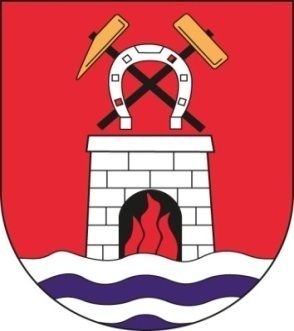 SPECYFIKACJA ISTOTNYCH WARUNKÓW ZAMÓWIENIA(SIWZ)W POSTĘPOWANIU O UDZIELENIE ZAMÓWIENIA PUBLICZNEGOPROWADZONEGO W TRYBIE PRZETARGU NIEOGRANICZONEGOz dnia 29 stycznia 2004 r. Prawo zamówień publicznych  (Dz. U. 2017 poz.1579 z późn zm).Budowa kanalizacji sanitarnej w miejscowości Nierada – etap IZamawiający:							                Zatwierdził:Gmina Poczesna                                                                                                                                                   ul. Wolności 2                                                                                                                                                   42-262 PoczesnaProjekt współfinansowany ze środków Unii Europejskiej w ramach RPO WSI- na lata 2014-2020Na podstawie art. 93 ust. 1a pzp Zamawiający może unieważnić postępowanie o udzielenie zamówienia, jeżeli środki pochodzące z budżetu Unii Europejskiej oraz niepodlegające zwrotowi środki z pomocy udzielonej przez państwa członkowskie Europejskiego Porozumienia o Wolnym Handlu (EFTA), które zamawiający zamierzał przeznaczyć na sfinansowanie całości albo części zamówienia, nie zostały mu przyznane, a możliwość unieważnienia postępowania została przewidziana:ogłoszeniu o zamówieniu – w postępowaniu prowadzonym w trybie przetargu nieograniczonego, przetargu ograniczonego, negocjacji z ogłoszeniem, dialogu konkurencyjnego albo licytacji elektronicznej, albozaproszeniu do negocjacji – w postępowaniu prowadzonym w trybie negocjacji bez ogłoszenia albo zamówienia z wolnej ręki, albozaproszeniu do składania ofert – w postępowaniu prowadzonym w trybie zapytania o cenę.NAZWA ORAZ ADRES ZAMAWIAJĄCEGOGmina Poczesna ul. Wolności42-262 Poczesna Adres internetowy : www.bip.poczesna.plgodziny urzędowania - pon. –piąt. 700 - 1500, wt. 8 00 – 1600tel. 34 3274-116  fax.34 3263-018TRYB UDZIELENIA ZAMÓWIENIA3. Przedmiot zamówienia„Budowa kanalizacji sanitarnej w miejscowości Nierada – etap I” realizowana  w ramach projektu współfinansowanego przez Unię Europejską z Regionalnego Programu Operacyjnego Województwa Śląskiego na lata 2014-2020. Wspólny Słownik Zamówień (CPV):Główny przedmiot:Dodatkowe przedmioty:3.2 Przedmiot zamówienia.3.2.1. Opis przedmiotu zamówienia dla robót budowlanychOgólna charakterystyka robót budowlanychKanał grawitacyjny Ø 200 mm PVC – 1 690,50 mbKanal grawitacyjny Ø 160- mm PVC – 1 805,00 mbKanał tłoczny Ø 110 mm PE – 257,00 mbKanał tłoczny Ø 90 mm PE – 537,00 mbPrzepompownia ścieków – 2 kplWodociąg Ø 180/16,4 PERC – 252,00 mbZakres robót:Przedmiotowa niniejszego opracowania jest sieć kanalizacji sanitarnej dla części miejscowości Nierada.Celem całości projektu jest odprowadzenie ścieków z posesji zlokalizowanych w części miejscowości Nierada w ulicach Targowej i Pustej. Projekt opracowano w oparciu o „Koncepcję gospodarki ściekowej gminy Poczesna”, dostosowaną do założeń rozwoju Gminy przyjętych w Miejscowym Planie Zagospodarowania Przestrzennego. Projekt obejmuje realizację kanalizacji sanitarnej grawitacyjnej DN200mm, kanalizacji tłocznej DN80mm i DN 100mm, dwóch przepompowni ścieków wraz z infrastrukturą towarzyszącą (zasilaniem elektroenergetycznym, drogą dojazdową, wodociągiem oraz przyłączem wody) oraz przyłączy kanalizacyjnych do posesji przyległych. Całkowita długość zaprojektowanej kanalizacji sanitarnej grawitacyjnej wynosi: L= 1690,5mm. Do projektowanej przepompowni P1 spływać będą ścieki systemem kanalizacyjno-pompowym z miejscowości Nierada z ul. Targowej i Pustej. Z przepompowni P1 ścieki zostaną przepompowane do istniejącej kanalizacji sanitarnej w ul. Targowej (st.K) skąd za pomocą istniejącego systemu grawitacyjno-pompowego zostaną sprowadzone do istniejącej oczyszczalni ścieków w miejscowości Poczesna gm. Poczesna.  Ścieki z przedmiotowej przepompowni będą przepompowywane kanałem tłocznym PE100 SDR17 PN 10 Ø110/6,6mm zapewniającym prędkość przepływu 0,82m/s.Do projektowanej przepompowni P2 spływać będą ścieki systemem kanalizacji grawitacyjnej z miejscowości Nierada z części ul. Targowej, Pustej. Następnie z przepompowni ścieki będą przepompowane za pomocą kanału tłocznego Ø90/5,4mm mm do projektowanej kanalizacji sanitarnej w ul. Targowej (st.11), a następnie za pomocą systemu grawitacyjnego zostaną sprowadzone do projektowanej przepompowni P1. Z przepompowni P1 ścieki zostaną przepompowane do istniejącej kanalizacji sanitarnej w ul. Targowej (st.K) skąd za pomocą istniejącego systemu grawitacyjno-pompowego zostaną sprowadzone do istniejącej oczyszczalni ścieków w miejscowości Poczesna gm. Poczesna. Ścieki z przedmiotowej przepompowni będą przepompowywane kanałem tłocznym PE100 SDR17 PN 10 Ø90/5,4mm zapewniającym prędkość przepływu 0,88m/s.3.2.2 Rozwiązania równoważne.Jeżeli w dokumentach opisujących przedmiot zamówienia znajdują się nazwy materiałów, urządzeń czy wyposażenia lub jakichkolwiek innych wyrobów lub produktów, to służą one jedynie i wyłącznie określeniu pożądanego standardu wykonania i określenia właściwości i wymogów techniczno użytkowych założonych w dokumentacji technicznej dla danego typu rozwiązań, nie są obowiązujące i należy je traktować, jako propozycje projektanta. Nie są one wiążące przyszłego Wykonawcę do ich stosowania.Wykonawca może zastosować materiały, wyposażenie czy urządzenia równoważne o parametrach techniczno użytkowych odpowiadających co najmniej parametrom materiałów i urządzeń zaproponowanych w dokumentacji projektowej i STWiORB.Wykonawca ma obowiązek posiadać w stosunku do materiałów, wyposażenia czy urządzeń równoważnych dokumenty potwierdzające pozwolenie na zastosowanie / wbudowanie (certyfikaty B, aprobaty techniczne lub deklaracje właściwości użytkowych) oraz dokumentację techniczno — ruchową (D T R). 4) Dopuszcza się równoważne urządzenia, materiały pod warunkiem, że:zagwarantują one realizację zamówienia zgodnie z założeniami jakościowymi, technologicznymi i eksploatacyjnymi zawartymi w dokumentacji projektowej i STWiORB,zapewnią uzyskanie parametrów technicznych, technologicznych i jakościowych co najmniej równych parametrom założonym w dokumentacji projektowej i STWiORB.Wykonawca składający ofertę równoważną będzie zobowiązany do udowodnienia Zamawiającemu, że oferowane przez niego urządzenia lub materiały są równoważne w stosunku do zaproponowanych w projekcie. Wykonawca przedstawi niezbędne informacje dotyczące przyjętych do oferty urządzeń, wyposażenia i materiałów potwierdzające równoważność oferowanych urządzeń w stosunku do zaproponowanych w projekcie. Zamawiający uzna, czy urządzenie jest równoważne na etapie oceny złożonych ofert.Użycie urządzenia bez stwierdzenia pochodzenia jest niedopuszczalne.W przypadku zamontowania wyposażenia czy urządzenia, które nie będzie spełniać ww. wymagań skutkować będzie bezwzględnym demontażem na koszt wykonawcy i ze skutkami z tego wynikającymi.3.2.3. Wykonanie przedmiotu zamówienia.1) Na podstawie art. 36a ust. 2 u pzp Zamawiający zobowiązuje wykonawcę do wykonania wyłącznie siłami własnymi kluczowych części zamówienia. Kluczowe części zamówienia obejmują wykonanie robót tj.a) wykonanie sieci kanalizacji sanitarnej: grawitacyjnej i tłocznej (wraz z przyłączami tzn. odcinkami od sieci do 1-szej studni na posesji)Powierzenie kluczowych części zamówienia podwykonawcom będzie podstawą do rozwiązania umowy z wyłącznej winy wykonawcy.Roboty budowlane i montaż urządzeń należy wykonać z należytą starannością oraz z wiedzą techniczną, przepisami BHP, ppoż., a także zgodnie z poleceniami Nadzoru Inwestorskiego, zgodnie z załączoną dokumentacją projektową, STANiORB, wytycznymi określonymi w niniejszej SIWZ.Wykonanie przedmiotu zamówienia uważać będzie się za zakończone po podpisaniu protokółu odbioru końcowego - jeżeli odbiór nastąpi bez wad istotnych, obiekt będzie spełniał wymagania projektowe.Wykonawca ma obowiązek posiadać w stosunku do użytych materiałów, wyposażenia i urządzeń dokumenty potwierdzające pozwolenie na zastosowanie/wbudowanie. Dokumentami mogą być certyfikaty wydane przez jednostkę oceniającą zgodność ( akredytowaną zgodnie z rozporządzeniem PE i Rady ( WE ) Nr 765/2008 z dnia 09.07.2008r ) lub sprawozdania z badań przeprowadzonych przez tę jednostkę, jako dowody potwierdzające zgodność z wymaganiami lub cechami określonymi w projekcie albo deklaracje zgodności CE lub deklaracje właściwości użytkowych wystawione przez producenta lub jego upoważnionego przedstawiciela stwierdzające na jego wyłączną odpowiedzialność, że wyrób jest zgodny z zasadniczymi wymaganiami, specyfikacjami technicznymi lub określoną normą.Zabrania się stosowania materiałów nieodpowiadających wymaganiom obowiązujących Norm oraz o innych parametrach niż zaproponowane w projekcie, a także stosowania materiałów niewiadomego pochodzenia.Wykonawca zabezpieczy składowane tymczasowo na placu budowy materiały i urządzenia — do czasu ich wbudowania, przed zniszczeniem, uszkodzeniem, kradzieżą albo utratą jakości, właściwości lub parametrów oraz udostępni do kontroli przez Nadzór Inwestorski.Wykonawca po zakończeniu robót zwróci Zamawiającemu otrzymaną oryginalną dokumentację projektową oraz przygotuje i złoży w formie papierowej trwale spiętej oraz na nośniku cyfrowym operat kolaudacyjny, w skład którego wchodzić będą:a)protokoły przekazania terenu budowy,dziennik budowy,oświadczenie kierownika budowy o rozpoczęciu i o zakończeniu robót oraz gotowości do odbioru,certyfikaty B, aprobaty techniczne lub deklaracje właściwości użytkowych na wbudowane materiały i zamontowane urządzenia, DT-Re)dokumentacja powykonawcza, rysunki i opisy (inne niż dokumentacja projektowa), służące realizacji robót,f) geodezyjną inwentaryzację powykonawczą — dokonaną przez uprawnionego geodetę; mapy muszą być potwierdzone w zasobach geodezyjnych Starostwa Powiatowego — przekazane Zamawiającemu łącznie w 2 egzemplarzach (papierowa + cyfrowe) g) dokumenty gwarancyjne wraz z warunkami gwarancji wszystkich zamontowanych urządzeń i materiałów,h)karta gwarancyjna obejmująca odpowiedzialność gwarancyjną za wykonane roboty i zamontowane urządzenia,i)protokoły z badań, prób i inspekcji,j) protokoły odbioru robót,k) protokoły z narad i ustaleń,operaty geodezyjne (szkice z wytyczeń i pomiarów powykonawczych) — potwierdzone przez uprawnionego geodetę;inne dokumenty zgromadzone w trakcie wykonywania przedmiotu zamówienia, a odnoszące się do jego realizacji,Wykonawca wykona dwa komplety (kopia i oryginał) wymienionego operatu. Dokumentacja powykonawcza podlega akceptacji przez Zamawiającego.9) Wyroby budowlane użyte do wykonania robót muszą odpowiadać wymaganiom określonym w obowiązujących przepisach, tj. w szczególności:Ustawie z dnia 16 kwietnia 2004 r. o wyrobach budowlanych (Dz. U. z 2010 r. Nr 243, poz. 1623 z późn. zm.) cyt.:Art. 4. Wyrób budowlany może być wprowadzony do obrotu, jeżeli nadaje się do stosowania przy wykonywaniu robót budowlanych, w zakresie odpowiadającym jego właściwościom użytkowym i przeznaczeniu, to jest ma właściwości użytkowe umożliwiające prawidłowo zaprojektowanym i wykonanym obiektom budowlanym, w których ma być zastosowany w sposób trwały, spełnienie wymagań podstawowych.Ustawie z dnia 7 lipca 1994 r. Prawo budowlane ( tj. Dz. U. z 2016r poz. 290 ) cyt..Art. 10.Wyroby wytworzone w celu zastosowania w obiekcie budowlanym w sposób trwały o właściwościach użytkowych umożliwiających prawidłowo zaprojektowanym i wykonanym obiektom budowlanym spełnienie podstawowych wymagań, można stosować przy wykonywaniu robot budowlanych wyłącznie, jeżeli wyroby te zostały wprowadzone do obrotu lub udostępnione na rynku krajowym zgodnie z przepisami odrębnymi, a w przypadku wyrobów budowlanych również zgodnie z zamierzonym zastosowaniem.10)Wykonawca dokona odbudowy dróg do stanu sprzed wejścia na budowę z zachowaniem technologii drogi odtwarzanej, odtworzenia ogrodzeń prywatnych posesji i innych uszkodzonych urządzeń terenowych wystąpi taka konieczność.11)W obszarze objętym projektem mogą występować istniejące sieci uzbrojenia podziemnego terenu tj. sieci elektroenergetyczne, telekomunikacyjne, sieci wodociągowe, kanalizacyjne, gazowe. Przed przystąpieniem do robót ziemnych należy upewnić się czy na terenie inwestycji nie występują urządzenia podziemne (kable, rurociągi itp.) mogące ulec uszkodzeniu w czasie robót.12)Wykonawca, jako wytwórca odpadów, jest odpowiedzialny za odzysk lub unieszkodliwienie wszelkich odpadów powstałych w trakcie realizacji robót stanowiących przedmiot zamówienia oraz do wskazania miejsca i procesu zastosowanego odzysku lub unieszkodliwienia tych odpadów.13)Prace w rejonie kolizji i zbliżeń do sieci telekomunikacyjnych T PSA należy prowadzić pod nadzorem pracownika T PSA.14)Wykonywanie prac w rejonie kolizji oraz zbliżeń z liniami kablowymi elektroenergetycznymi możliwe jest przy użyciu sprzętu mechanicznego tylko po wcześniejszym zawiadomieniu Tauron Dystrybucja SA Rejon Dystrybucji. W innym przypadku prace należy prowadzić ręcznie. Wykonawca zobowiązany jest na co najmniej 5 dni przed rozpoczęciem ww. prac powiadomić Tauron Dystrybucja SA Rejon Dystrybucji w Częstochowie.15)Wykonawca będzie wykonywał roboty w sposób ciągły, bez przerw w okresie wykonywania zamówienia.16) Teren wykonywania robót musi być odpowiednio oznakowany i zabezpieczony przed dostępem osób trzecich.17)Wykonawca ponosi pełną odpowiedzialność za powstałe szkody, wynikające z jego własnych działań i zaniechań, jak również z działań i zaniechań jego pracowników oraz osób trzecich, którym realizację przedmiotu umowy powierza, lub którymi przy realizacji przedmiotu umowy się posługuje.3.2.4. Wymóg zatrudnienia na umowę o pracę.Stosownie do dyspozycji art. 29 ust. 3a Pzp, Zamawiający wymaga, aby Wykonawca przy realizacji przedmiotu zamówienia zatrudniał na umowę na podstawie umowy o pracę w rozumieniu przepisów Kodeksu Pracy, osoby wykonujące czynności w pełnym wymiarze czasu pracy, które będą wykonywały prace związane z budową obiektu tj.a) pracownicy ogólnobudowlani wykonujący roboty związane z wykonaniem sieci grawitacyjnej i tłocznej kanalizacji sanitarnej (wraz z przyłączami tzn. odcinkami od sieci do 1-szej studni na posesji) za wyjątkiem w szczególności:kierowników budowy i robót, geodety, pracowników wykonujących roboty związane z przepompowniami ścieków i robót drogowych, osób wykonujących utylizację ziemi i innych odpadów.Najpóźniej w dniu zawarcia umowy Wykonawca dostarczy Zamawiającemu wykaz Pracowników przeznaczonych do realizacji zamówienia zatrudnionych na umowę o pracę ze wskazaniem wykształcenia, doświadczenia i kwalifikacji każdego pracownika.Wykonawca zobowiąże się, że pracownicy wykonujący przedmiot umowy wskazani w Wykazie Pracowników będą w okresie realizacji umowy zatrudnieni na podstawie umowy o pracę w rozumieniu przepisów ustawy z dnia 26 czerwca 1974 r. Kodeks Pracy (Dz. U. z 2014 r., poz. 1502 ze zm.), oraz otrzymywać wynagrodzenie za pracę równe lub przekraczające równowartość wysokości wynagrodzenia minimalnego, o którym mowa w ustawie z dnia 10 października 2002 r. o minimalnym wynagrodzeniu za pracę (Dz. U. z 2002 r., Nr 200, poz. 1679 ze zm.).Nieprzedłożenie przez Wykonawcę dokumentu, o których mowa w pkt.2), będzie traktowane jako niewypełnienie obowiązku zatrudnienia pracowników świadczących usługi na podstawie umowy o pracę i może być podstawą do stwierdzenia, że Wykonawca uchyla się od zawarcia umowy z Zamawiającym. W celu kontroli przestrzegania postanowień umowy przez Wykonawcę przedstawiciel Zamawiającego uprawniony będzie w każdym czasie do weryfikacji tożsamości personelu Wykonawcy uczestniczącego w realizacji przedmiotu umowy oraz przewiduje możliwość kontroli zatrudnienia osób wymienionych w ww. wykazie poprzez żądanie potwierdzenia zatrudnienia z ZUS.Zamawiający dopuszcza możliwość zmiany osób, przy pomocy których Wykonawca realizował będzie przedmiot zamówienia, na inne posiadające co najmniej takie samo doświadczenie i kwalifikacje, co osoby wskazane w pierwotnym Wykazie Pracowników, z zachowaniem wymogów dotyczących zatrudniania na podstawie umowy o pracę. O planowanej zmianie osób, przy pomocy których Wykonawca będzie wykonywał przedmiot zamówienia, Wykonawca jest zobowiązany niezwłocznie powiadomić Zamawiającego na piśmie przed dopuszczeniem tych osób do wykonywania prac.Za niedopełnienie wymogu zatrudnienia pracowników wykonujących przedmiot zamówienia na podstawie umowy o pracę w rozumieniu przepisów Kodeksu Pracy, Wykonawca zapłaci Zamawiającemu kary umowne w wysokości minimalnego wynagrodzenia za pracę ustalonego na podstawie przepisów o minimalnym wynagrodzeniu za pracę (obowiązujących w chwili stwierdzenia przez Zamawiającego niedopełnienia przez Wykonawcę wymogu zatrudnienia pracowników wykonujących przedmiot zamówienia na podstawie umowy o pracę w rozumieniu przepisów Kodeksu Pracy) oraz liczby miesięcy w okresie realizacji Umowy, w których nie dopełniono przedmiotowego wymogu za każdą osobę poniżej liczby wskazanych pracowników w Wykazie Pracowników, wykonujących przedmiot zamówienia na podstawie umowy o pracę wskazanej przez Zamawiającego w pkt. 1.3.2.5. Podwykonawcy robót budowlanych, dostaw i usług montażowych.Zamawiający dopuszcza wykonanie przez Wykonawcę części przedmiotu zamówienia przy udziale podwykonawców lub dalszych podwykonawców, który będzie zawierał z nimi stosowne umowy w formie pisemnej pod rygorem nieważności z zastrzeżeniem zawartym poniżej w pkt.2).Zamawiający nie dopuszcza wykonywanie kluczowej części zamówienia przy pomocy podwykonawców.Zamawiający żąda wskazania przez wykonawcę w ofercie części zamówienia której wykonanie zamierza powierzyć podwykonawcom oraz podania nazw (firm) podwykonawców.W przypadku stwierdzenia przez Zamawiającego, że wobec danego podwykonawcy zachodzą przesłanki wykluczenia z postępowania, wykonawca będzie zobowiązany do zastąpienia tego podwykonawcy lub zrezygnować z powierzenia wykonania części zamówienia podwykonawcy.Powierzenie wykonania części zamówienia podwykonawcom nie zwalnia wykonawcy z odpowiedzialności za należyte wykonania tego zamówienia.Pozostałe zapisy dotyczące podwykonawstwa, w tym dotyczące umowy o podwykonawstwo, zawarte są we wzorze umowy stanowiącej załącznik do niniejszej SIWZ.3.2.6. Warunki rozliczenia wykonania przedmiotu zamówienia.Z wybranym Wykonawcą zostanie zawarta umowa z wynagrodzeniem ryczałtowym. W ramach wynagrodzenia Wykonawca wykona zakres rzeczowy wynikający z SIWZ wraz załącznikami tj. dokumentacją projektową i STWiORB, oraz wskazań i wytycznych zawartych w niniejszej SIWZ oraz we wzorze umowy. Wykonawca przed złożeniem oferty powinien dokładnie zapoznać się z dokumentacja projektową i uzyskać wszelkie informacje niezbędne do wyceny oferty i kompletnego wykonania robót lub dostaw.Rozliczenie za wykonywanie przedmiotu zamówienia będą realizowane w walucie polskiej na podstawie harmonogramu rzeczowo-finansowego sporządzonego przez Wykonawcę przed podpisaniem umowy na podstawie wzoru załączonego do pisma Zamawiającego o wyniku postępowania przetargowego.Zamawiający przewiduje rozliczenia za częściowe wykonanie robót.Zapłata za faktury może być realizowana z terminem odroczonej płatności nie przekraczającym 30 dni licząc od daty zaakceptowania jej przez Nadzór Inwestorski.Zamawiający nie przewiduje udzielania zaliczek.Wykonawca nie może, bez pisemnej zgody Zamawiającego, przenieść zobowiązań na osobę trzecią. Wykonawca nie może, bez pisemnej zgody Zamawiającego, scedować na osobę trzecią swoich wierzytelności.W przypadku wykonawców wspólnie składających ofertę (konsorcjum) rozliczenia będą dokonywane na podstawie faktur wystawianych przez Pełnomocnika konsorcjum. Zamawiający nie wyraża zgody na oddzielne płatności dla poszczególnych partnerów konsorcjum. Partnerzy konsorcjum powinni ustalić zasady wzajemnego rozliczania się za wykonane roboty, w taki sposób, aby nie powstawała konieczność odrębnej zapłaty dla poszczególnych partnerów.3.2.6. Informacja dotycząca robót zamiennych lub zaniechanych.Informacja dotycząca robót zamiennych:Zamawiający dopuszcza wprowadzenie do niniejszego zamówienia robót zamiennych.Roboty zamienne możliwe do wykonania w ramach umowy, o czym mowa we wzorze umowy, zawsze będą robotami dotyczącymi robót budowlanych objętych zakresem określonym w dokumentacji projektowej i STWiORBl ale o innym charakterze niż pierwotnie planowano.Roboty zamienne możliwe do wykonania zawsze będą dotyczyły robót budowlanych niewykraczających poza opis przedmiotu zamówienia.Roboty zamienne muszą odpowiadać co najmniej warunkom opisanym w dokumentach przetargowych. Warunki dotyczą w szczególności poziomu standaryzacji, odpowiedniej funkcjonalności, jakości czy parametrów dotyczących danego elementu robót.Roboty zamienne mogą polegać m.in. na zmianie sposobu wykonywania jakiegoś elementu robót lub zastosowaniu innych, równoważnych w stosunku do dokumentacji projektowej i STWiORBl, urządzeń i / lub materiałów budowlanych.Roboty zamienne mogą wynikać:ze zmian zaproponowanych przez Wykonawcę, Nadzór Inwestorski lub przez Zamawiającego po spełnieniu warunków określonych przepisami prawa,z wad dokumentacji projektowej i STWIORBl jeśli zmiany te będą konieczne i niezależne od woli stron lub w sytuacji gdy wykonanie tych robót będzie niezbędne do prawidłowego, tj. zgodnego z zasadami wiedzy technicznej i obowiązującymi' na dzień odbioru robót przepisami wykonania przedmiotu zamówienia.3.2.7. Ograniczenia zakresu rzeczowego przedmiotu zamówienia:Na skutek zmian zaproponowanych przez Wykonawcę, Nadzór Inwestorski lub przez Zamawiającego po spełnieniu warunków określonych przepisami prawa i zgodnie z zapisami zawartymi w niniejszych dokumentach przetargowych,Na skutek stwierdzenia wad dokumentacji projektowej i STWIORB, jeśli zmiany te będą konieczne i niezależne od woli stron lub w sytuacji gdy wykonanie danych robót będzie zbędne do prawidłowego, tj. zgodnego z zasadami wiedzy technicznej i obowiązującymi na dzień odbioru robót przepisami wykonania przedmiotu zamówienia.3.3 Zamawiający nie przewiduje składania ofert częściowych.4. TERMIN REALIZACJI ZAMÓWIENIATermin realizacji zamówienia  -  do 29.11.2019 roku. Za zakończenie prac strony uważają podpisanie protokołu końcowego odbioru robót bez zastrzeżeń.5. WARUNKI  UDZIAŁU W POSTĘPOWANIU5.1. O udzielenie zamówienia mogą ubiegać się Wykonawcy, którzy  nie podlegają wykluczeniu z postępowania na podstawie art. 24 ust. 1 pkt. 12 - 23 oraz ust. 5 ustawy Prawo zamówień publicznych wykonawcy, wspólników konsorcjum oraz innych podmiotów, na których zasoby powołuje się wykonawca. 5.2. O udzielenie zamówienia mogą ubiegać się wykonawcy, którzy spełniają warunki dotycząceZamawiający dokona oceny spełniania przez Wykonawcę wyżej wskazanego warunku udziału w postępowaniu według formuły spełnia/ nie spełnia – na podstawie analizy złożonych przez Wykonawcę oświadczeń i dokumentów. W przypadku Wykonawców wspólnie ubiegających się o udzielenie zamówienia, każdy z warunków określonych w pkt 5.1 SIWZ winien spełniać każdy z Wykonawców samodzielnie.Opis sposobu dokonywania oceny spełniania w/w warunkówOcena spełnienia ww. warunków dokonana zostanie w oparciu o informacje zawarte w dokumentach lub oświadczeniach wyszczególnionych w rozdziale 7 niniejszej SIWZ.Z treści załączonych dokumentów musi wynikać jednoznacznie, iż ww. warunki Wykonawca spełnił.5.3 Poleganie na zdolnościach lub sytuacji innych podmiotów na zasadach określonych w art. 22a ustawy Pzp.5.3.1 Wykonawca może w celu potwierdzenia spełniania warunków udziału w postępowaniu, w stosownych sytuacjach oraz w odniesieniu do konkretnego zamówienia, lub jego części, polegać na zdolnościach technicznych lub zawodowych lub sytuacji finansowej lub ekonomicznej innych podmiotów, niezależnie od charakteru prawnego łączących go z nim stosunków prawnych.5.3.2 Wykonawca, który polega na zdolnościach lub sytuacji innych podmiotów, musiudowodnić zamawiającemu, że realizując zamówienie, będzie dysponował niezbędnymi zasobami tych podmiotów, w szczególności tych podmiotów do oddania mu do dyspozycji niezbędnych zasobów na potrzeby realizacji zamówienia.5.3.3 Zamawiający ocenia, czy udostępniane wykonawcy przez inne podmioty zdolności techniczne lub zawodowe lub ich sytuacja finansowa lub ekonomiczna, pozwalają na wykazanie przez wykonawcę spełniania warunków udziału w postępowaniu oraz bada, czy nie zachodzą wobec tego podmiotu podstawy wykluczenia, o których mowa w art. 24 ust. 1 pkt. 13 – 22 i ust. 5 pkt. 1 ustawy Pzp (stosowne oświadczenie składa wykonawca w Załączniku nr 3 do SIWZ).5.3.4 W odniesieniu do warunków dotyczących wykształcenia, kwalifikacji zawodowych lub doświadczenia, wykonawcy mogą polegać na zdolnościach innych podmiotów, jeśli podmioty te zrealizują roboty budowlane, do realizacji których te zdolności są wymagane.5.3.5 Wykonawca, który polega na sytuacji finansowej lub ekonomicznej innych podmiotów, odpowiada solidarnie z podmiotem, który zobowiązał się do udostępnienia zasobów, za szkodę poniesioną przez zamawiającego powstałą wskutek nieudostępnienia tych zasobów, chyba że za nieudostępnienie zasobów nie ponosi winy.5.3.6 Jeżeli zdolności techniczne lub zawodowe lub sytuacja ekonomiczna lub finansowa, podmiotu, na którego zasobach polega wykonawca, nie potwierdzają spełnienia przez wykonawcę warunków udziału w postępowaniu lub zachodzą wobec tych podmiotów podstawy wykluczenia, zamawiający żąda, aby wykonawca w terminie określonym przez zamawiającego:5.3.6.1 zastąpił ten podmiot innym podmiotem lub podmiotami lub5.3.6.2 zobowiązał się do osobistego wykonania, jeżeli wykaże zdolności techniczne lub zawodowe lub sytuację odpowiedniej części zamówienia finansową lub ekonomiczną.5.4 Zamawiający może, na każdym etapie postępowania, uznać, że Wykonawca nie posiada wymaganych zdolności, jeżeli zaangażowanie zasobów technicznych Wykonawcy w inne przedsięwzięcia gospodarcze wykonawcy może mieć negatywny wpływ na realizację zamówienia.Ocena spełniania warunku będzie dokonana na podstawie złożonych dokumentów na zasadzie spełnia/nie spełnia.6. PRZESŁANKI WYKLUCZENIA Z POSTĘPOWANIAZałącznik nr 1 do specyfikacjiWZÓR UMOWYzawarta w Poczesnej,  w dniu 	roku  pomiędzy:Gminą Poczesna z siedzibą: 42-262 Poczesna, ul. Wolności 2 NIP: 573 28 55 270 REGON: 151398149 reprezentowaną przez:Krzysztofa Ujmę  - Wójta Gminy Poczesna zwaną w dalszej części umowy ,„Zamawiającym",a  …………………………………………………………………..zwanym w dalszej części umowy „Wykonawcą" reprezentowanym przez :……………………………….……………PRZEDMIOT UMOWY§ 1   Tytułem niniejszej umowy Wykonawca zobowiązany jest do wykonania na rzecz Zamawiającego robót       budowlanych pn.:  „Budowa kanalizacji sanitarnej w miejscowości Nierada – etap I” zgodnie z przedmiarem robót, specyfikacją istotnych   warunków  zamówienia,  postanowieniami niniejszej   umowy oraz ofertą przetargową (w tym kosztorysem ofertowym) Wykonawcy.§ 2 Wykonawca wykona przedmiot umowy przy użyciu narzędzi, materiałów, sprzętu etc. będących w dyspozycji Wykonawcy. Użyte materiały muszą odpowiadać wymogom / normom wyrobów dopuszczonych do obrotu i stosowania w budownictwie. 3.    Wykonawca spełni wymagania,  wynikające  art. 29 ust. 3a pzp określone w Specyfikacji Istotnych Warunków Zamówienia, a dotyczące zatrudnienia osób wykonujących pracę w zakresie realizacji zamówienia.§ 3 Wykonawca wykona przedmiot umowy samodzielnie albo za pomocą podwykonawców z wyłączeniem kluczowych części zamówienia (3.2.3.SIWZ) W przypadku wykonywania przedmiotu umowy przy udziale podwykonawców, Wykonawca odpowiada za działania i zaniechania podwykonawców (dalszych podwykonawców) jak za własne działania i zaniechania. Wykonawca ponosi pełną odpowiedzialność - bez jakichkolwiek ograniczeń, za prace wykonane przez podwykonawców (dalszych podwykonawców). Zamawiający żąda, aby w terminie nie później 3 dni od dnia zawarcia niniejszej umowy, o ile są już znane, podał nazwy albo imiona i nazwiska oraz dane kontaktowe podwykonawców i osób do kontaktu z nimi, zaangażowanych w  roboty budowlane. Wykonawca zawiadamia Zamawiającego o wszelkich zmianach danych, o których mowa w zdaniu pierwszym, w trakcie realizacji zamówienia, a także przekazuje informacje na temat nowych podwykonawców, którym w późniejszym okresie zamierza powierzyć realizację robót budowlanych. § 4Strony ustalają, iż przedmiot umowy zostanie wykonany w całości w terminie do dnia  29.11.2019 r.Za termin wykonania umowy uznaje się termin zakończenia robót wraz z uporządkowaniem placu budowy, potwierdzenie wykonania robót przez inspektora nadzoru przez zgłoszenie robót do odbioru wraz z dokumentacją wykonanych robót budowlanych .Dokumentacja powinna zawierać wszystkie niezbędne oświadczenia, atesty na wbudowane materiały, zatwierdzone recepty, obmiary i rozliczenia wykonanych robót oraz inwentaryzację geodezyjną powykonawczą – zgodnie z zapisami SIWZ.Odbiory robót zanikających i częściowych dokonywane będą przez inspektora nadzoru na podstawie pisemnego zgłoszenia w dzienniku budowy, w ciągu 7 dni od daty zgłoszenia.Wykonawca przedłoży do odbioru częściowego rozliczenie wykonanych prac (w ujęciu ilościowym, rodzajowym i finansowym) oraz inne dokumenty jeżeli są niezbędne do wykazania należytego wykonania obowiązków przez Wykonawcę na tym etapie.Komisyjny odbiór końcowy robót zorganizowany będzie przez Zamawiającego w terminie do 10 dni od daty zgłoszenia przez Wykonawcę i potwierdzenia prawidłowości i gotowości wykonanych robót do odbioru przez inspektora nadzoru. Przed odbiorem końcowym przedmiotu umowy, Wykonawca skompletuje i przedstawi Inspektorowi dokumenty pozwalające na ocenę prawidłowego wykonania przedmiotu umowy, a w szczególności dokumentację powykonawczą oraz niezbędne świadectwa kontroli jakości materiałów, będących przedmiotem odbioru, w tym m.in. :Dzienniki budowy z wpisem: a) kierownika budowy o zakończeniu robót budowlano-montażowych i zgłoszeniem do odbioru końcowego całego przedmiotu Umowy,geodety potwierdzającym wykonanie pomiarów inwentaryzacyjnych, sporządzeniu dokumentacji powykonawczej, zarejestrowaniu map w ośrodku dokumentacji geodezyjnej.2) Oświadczenia kierownika budowy i dokumenty zgodne z Prawem budowlanym z wyszczególnieniem ewentualnych zmian do rozwiązań projektu; 3) Oświadczenie kierownika budowy o wbudowaniu materiałów i urządzeń zgodnie z dokumentacją projektową, STWiORB i ofertą Wykonawcy, posiadających odpowiednie dokumenty dopuszczenia do stosowania w budownictwie i spełniające zakładane projektowe i użytkowe warunki wytrzymałościowe, jakościowe, techniczne, bhp, p.poż. i PZH;4) W razie powstania zmian nieodstępujących w sposób istotny od zatwierdzonego projektu i warunków pozwolenia na budowę, dokonanych podczas wykonywania robót - kopie rysunków wchodzących w skład zatwierdzonego projektu budowlanego z naniesionymi zmianami, a w razie potrzeby, także uzupełniający opis. W takim przypadku oświadczenie o dopuszczalnych zmianach, powinno być potwierdzone przez projektanta;5) Dokumentację powykonawczą z naniesieniem nieistotnych zmian w trakcie budowy, sporządzoną przez kierownika budowy i zaakceptowaną projektanta. Dokumentację powykonawczą wykonać należy na kserokopiach projektu budowlanego, wykonawczego lub wykonać nową wersję;6)Dokumentację geodezyjną obejmującą mapę inwentaryzacji powykonawczej z naniesionymi wybudowanymi obiektami z klauzulą zgodności wykonania z projektem i zarejestrowane w Powiatowym Ośrodku Dokumentacji Geodezji i Kartografii;7)Wyniki przeprowadzonych ekspertyz i badań technicznych (jeżeli miały miejsce); 8)Protokoły odbiorów technicznych i rozruchów instalacji; 9) Protokoły badań elektrycznych (jeśli dotyczy);10)Dokumenty potwierdzające wbudowanie materiałów i urządzeń dopuszczonych do obrotu i stosowania w budownictwie tj. certyfikaty lub aprobaty techniczne lub deklaracje właściwości użytkowych, dopuszczające do stosowania w realizowanym przedmiocie zamówienia i jego eksploatacji na podstawie Umowy, obowiązujących przepisów, norm i warunków technicznych;  11) Dokumentacje techniczno-ruchowe (DTR) zamontowanych urządzeń, dla których takie dokumentacje są wymagane;12)Zestawienie faktur zapłaconych przez Wykonawcę Podwykonawcom (dalszym Podwykonawcom) z podaniem ich wartości wg stanu na dzień odbioru; 13)Zestawienie faktur zapłaconych przez Zamawiającego Wykonawcy z podaniem ich wartości wg stanu na dzień odbioru;14)Instrukcje obsługi, konserwacji i serwisowania, bhp oraz p.poż. do rzeczy wykonanych w ramach Umowy;15)Wykaz urządzeń podlegających serwisowi wraz z podaniem punktów serwisowych.Dokumenty, o którym mowa powyżej w niniejszym ustępie należy przygotować w następujący sposób a)powinny być przygotowane w dwóch kompletach z podziałem na branże,b)każda teczka winna posiadać spis wpiętych i ponumerowanych dokumentów; teczki należy wpiąć w segregatory.8.  Komisja ds. odbioru zostanie powołana przez Zamawiającego i musi być w niej obecny przedstawiciel Wykonawcy9. Odbiór końcowy nie może trwać dłużej niż 5 dni roboczych. Po dokonaniu czynności odbioru końcowego komisja podpisuje protokół odbioru końcowego, którego data jest terminem zakończenia robót. Protokół odbioru końcowego stanowić będzie podstawę do wystawienia faktury końcowej - ostatecznego rozliczenia zadania.10.Jeżeli w trakcie odbiorów częściowego/końcowego zostaną stwierdzone wady i/lub usterki, Zamawiającemu przysługują następujące uprawnienia:1)jeżeli wady i/lub usterki nadają się do usunięcia, Zamawiający, z zachowaniem prawa do należnych mu kar umownych i odszkodowań, ma prawo odmowy dokonania odbioru do czasu ich usunięcia, wyznaczając równocześnie termin usunięcia wad i/lub usterek,2)jeżeli wady i/lub usterki nie nadają się do usunięcia, Zamawiający może żądać wykonania części przedmiotu Umowy po raz drugi, jeżeli te wady i/lub usterki uniemożliwiają użytkowanie przedmiotu umowy zgodnie z przeznaczeniem,                3)jeżeli Wykonawca nie usunie wad i/lub usterek w terminie wskazanym przez Zamawiającego, Zamawiający może zlecić usunięcie ich osobie trzeciej na koszt i niebezpieczeństwo Wykonawcy, w przypadku gdy zaistnieje konieczność podejmowania przez Zamawiającego działań w warunkach naglących, gdy powstaje zagrożenie dla terminowego wykonania przedmiotu Umowy, Zamawiający może także w takim wypadku od Umowy odstąpić i zlecić usunięcie ich osobie trzeciej z zachowaniem prawa do obciążenia Wykonawcy skutkami wynikającymi z jego działań.11.Ponadto, jeżeli wady i/lub usterki nie nadają się do usunięcia lub ich usunięcie wymagałoby nadmiernych kosztów, Zamawiający może żądać odpowiedniego obniżenia wynagrodzenia Wykonawcy, jeżeli wady nie uniemożliwiają korzystania z przedmiotu Umowy zgodnie z jego przeznaczeniem.12.Wykonawca zobowiązany jest do zawiadomienia Zamawiającego o usunięciu wad i/lub usterek, żądając jednocześnie wyznaczenia terminu odbioru, zakwestionowanych poprzednio wadliwych robót. 13Wykonawca zobowiązany jest do przedstawiania Zamawiającemu protokołów odbiorów częściowych i końcowych podpisanych pomiędzy Wykonawcą, podwykonawcami i dalszymi podwykonawcami. W przypadku jeśli w tych protokołach zawarte będą zastrzeżenia lub uwagi, Wykonawca zobligowany będzie do przedstawienia dokumentu potwierdzającego ich faktyczne usunięcie. Protokół odbioru końcowego stanowić będzie podstawę do ostatecznego rozliczenia zadania.14.Wykonawca ponosi pełną odpowiedzialność za profesjonalizm realizacji przedmiotu umowy.15.Termin usuwania wad wskazanych przez Zamawiającego wynosi 15 dni od daty powiadomienia Wykonawcy o ich powstaniu.Termin ustalony w ust. 15 ulegnie przesunięciu w przypadku wystąpienia opóźnień wynikających z: a) przestojów i opóźnień zawinionych przez Zamawiającego;b) działania siły wyższej (klęski żywiołowe, strajki generalne lub lokalne), mającego bezpośredni wpływ na terminowość wykonywania robót;c) wystąpienia warunków atmosferycznych uniemożliwiających wykonywanie robót zgodnie z technologią – fakt ten musi zostać udokumentowany wpisem kierownika robót do dziennika budowy oraz zgłoszony niezwłocznie Zamawiającemu i musi zostać potwierdzony przez inspektora nadzoru; d) wystąpienia okoliczności, których strony umowy nie były w stanie przewidzieć, pomimo zachowania należytej staranności;e) wystąpienia istotnego błędu w dokumentacji projektowej – termin umowny może zostać wydłużony o czas niezbędny na usunięcie wad w projekcie przez Wykonawcę dokumentacji projektowej;17. Opóźnienia, o których mowa w ust. 16 pkt. b), c), e) muszą być odnotowane w dzienniku budowy, udokumentowane stosownymi protokołami podpisanymi przez kierownika robót, inspektora nadzoru oraz zaakceptowane przez Zamawiającego. 18.W przedstawionych w ust. 16 przypadkach wystąpienia opóźnień, strony ustalą nowe terminy, z tym że maksymalny okres przesunięcia terminu zakończenia realizacji przedmiotu umowy równy będzie okresowi przerwy lub postoju.§ 5Zamawiający ma prawo polecić Wykonawcy wykonanie robót uzupełniających, robót dodatkowych  lub zamiennych w tym także wprowadzić zmiany sposobu wykonywania, rodzaju stosowanych materiałów oraz technologii Robót. Zamawiający ma również prawo polecić Wykonawcy niewykonywanie określonych Robót. W celu uniknięcia jakichkolwiek wątpliwości Strony postanawiają, że warunkiem uzgodnienia przez Strony,                a następnie wykonania przez Wykonawcę Robót uzupełniających, dodatkowych lub zamiennych jest ich uprzednie uzgodnienie i zaakceptowanie przez Zamawiającego na podstawie odpowiedniego instrumentu prawnego. W przypadku jakichkolwiek wątpliwości co do zakresu wykonanych Robót dodatkowych, uzupełniających lub zamiennych, względnie zakresu Robót zaniechanych, Strony przyjmować będą jako prawidłowe obmiary i wyliczenia dokonane przez Zamawiającego, chyba że Wykonawca wykaże, że Zamawiający dokonując tych obmiarów lub wyliczeń dopuścił się rażącego niedbalstwa lub błędów z winy umyślnej.        Wykonawca zobowiązany jest zgłaszać Zamawiającemu konieczność wykonania Robót dodatkowych, uzupełniających i zamiennych.W przypadku konieczności wykonania Robót dodatkowych, Robót uzupełniających,  Robót zamiennych Wykonawca zobowiązany jest przygotować ofertę zawierającą kosztorys Robót dodatkowych lub Robót zamiennych i przekazać go Zamawiającemu. Z zastrzeżeniem postanowień zdania następnego, oferta Wykonawcy zawierać będzie ceny wynikające z Kosztorysu Robót, jednakże w wypadku gdyby rodzaj Robót dodatkowych lub Robót zamiennych był taki, że nie dałoby się przypisać im wprost lub pośrednio cen jednostkowych wskazanych w Kosztorysie Robót, wówczas oferta Wykonawcy zostanie przygotowana przy zastosowaniu średnich cen, a w przypadku ich braku, dla materiałów lub dostaw specjalistycznych wg. faktur zakupu, dla sprzętu wg kalkulacji własnej, nakłady rzeczowe z odpowiednich katalogów (KNR-ów) a w przypadku ich braku wg kalkulacji własnej. W oparciu o tak przygotowaną ofertę Strony winny zawrzeć stosowny aneks do Umowy, a w przypadku robót dodatkowych, uzupełniających odrębną umowę określające w szczególności zakres Robót dodatkowych, Robót uzupełniających lub Robót zamiennych i wynagrodzenie Wykonawcy.W przypadku otrzymania przez Wykonawcę od Zamawiającego pisemnego polecenia zaniechania wykonania określonych Robót, czyli innymi słowy odstąpienia od realizacji Umowy w określonej części, Wykonawca nie będzie uprawniony ani zobowiązany do wykonania Robót zaniechanych, a jego Wynagrodzenie zostanie odpowiednio pomniejszone o wartość Robót zaniechanych. W związku z zaniechaniem wykonywania określonych Robót Wykonawca nie będzie uprawniony do żądania jakiegokolwiek wynagrodzenia lub odszkodowania związanego z niewykonaniem Robót zaniechanych, w tym nie będzie podnosił roszczeń z art. 644 k.PRZEKAZANIE PLACU BUDOWY § 6Zamawiający protokolarnie przekaże plac budowy Wykonawcy w terminie 7 dni, licząc od dniazawarcia niniejszej umowy. Z dniem przejęcia placu budowy, na Wykonawcę przechodzą wszelkie obowiązki związane z prawidłowym zagospodarowaniem, oznaczeniem i zabezpieczeniem terenu budowy. Wykonawca (podwykonawca, dalszy podwykonawca) gromadzi na placu budowy sprzęt, materiały, urządzenia, narzędzia etc. - wyłącznie na własną odpowiedzialność i na własne ryzyko. Zamawiający nie odpowiada za utratę, uszkodzenie lub zniszczenie majątku Wykonawcy (podwykonawców, dalszych podwykonawców) zgromadzonego na placu budowy.PODWYKONAWSTWO § 7Wykonawca oświadcza, że roboty objęte umową wykona siłami własnymi / siłami własnymi oraz przy pomocy podwykonawców, przy założeniu, że podwykonawcy wykonują następujący zakres robót: 1) ………………………………………………………………………………...……………..2. Wykonawca ponosi odpowiedzialność jak za własne postępowanie za działania i zaniechania osób, z których pomocą wykonuje przedmiot umowy, oraz za podwykonawców, którym powierzył wykonanie części przedmiotu umowy. 3. Wykonawca, podwykonawca lub dalszy podwykonawca zamówienia na roboty budowlane zamierzający zawrzeć umowę o podwykonawstwo, której przedmiotem są roboty budowlane, jest obowiązany, w trakcie realizacji zamówienia publicznego na roboty budowlane, do przedłożenia zamawiającemu projektu tej umowy, przy czym podwykonawca lub dalszy podwykonawca jest obowiązany dołączyć zgodę wykonawcy na zawarcie umowy o podwykonawstwo o treści zgodnej z projektem umowy.4. Termin zapłaty wynagrodzenia podwykonawcy lub dalszemu podwykonawcy przewidziany w umowie o podwykonawstwo nie może być dłuższy niż 30 dni od dnia doręczenia Wykonawcy, podwykonawcy lub dalszemu podwykonawcy faktury lub rachunku, potwierdzających wykonanie zleconej podwykonawcy lub dalszemu podwykonawcy dostawy, usługi lub roboty budowlanej.5. Zamawiający, w terminie 7 dni, zgłasza w formie pisemnej zastrzeżenia do projektu umowy o podwykonawstwo, której przedmiotem są roboty budowlane:1) niespełniającej wymagań określonych w Specyfikacji Istotnych Warunków Zamówienia2) gdy przewiduje termin zapłaty wynagrodzenia dłuższy niż określony w ust. 4.6. Niezgłoszenie w formie pisemnej zastrzeżeń do przedłożonego projektu umowy o podwykonawstwo, której przedmiotem są roboty budowlane, w terminie określonym w ust. 5, uważa się za akceptację projektu umowy przez Zamawiającego.7. Wykonawca, podwykonawca lub dalszy podwykonawca zamówienia na roboty budowlane przedkłada Zamawiającemu poświadczoną za zgodność z oryginałem kopię zawartej umowy o podwykonawstwo, której przedmiotem są roboty budowlane, w terminie 7 dni od dnia jej zawarcia.8. Zamawiający w terminie 7 dni zgłasza pisemny sprzeciw do umowy o podwykonawstwo, której przedmiotem są roboty budowlane, w następujących przypadkach:1) umowa nie spełnia wymagań określonych w Specyfikacji Istotnych Warunków Zamówienia2) umowa przewiduje termin zapłaty wynagrodzenia dłuższy niż określony w ust. 4.9. Niezgłoszenie w formie pisemnej sprzeciwu do przedłożonej umowy o podwykonawstwo, której przedmiotem są roboty budowlane w terminie 7 dni uważa się za akceptację umowy przez Zamawiającego.10. Wykonawca, podwykonawca lub dalszy podwykonawca zamówienia na roboty budowlane przedkłada Zamawiającemu poświadczoną za zgodność z oryginałem kopię zawartej umowy o podwykonawstwo, której przedmiotem są dostawy lub usługi, w terminie 7 dni od dnia jej zawarcia, z wyłączeniem umów o podwykonawstwo o wartości mniejszej niż 0,5% wartości umowy w sprawie zamówienia publicznego oraz umów o podwykonawstwo, których przedmiot został wskazany przez Zamawiającego w Specyfikacji Istotnych Warunków Zamówienia, jako niepodlegający niniejszemu obowiązkowi. Wyłączenie, o którym mowa w zdaniu pierwszym, nie dotyczy umów o podwykonawstwo o wartości większej niż 50 000 zł.11. W przypadku, o którym mowa w ust. 10, jeżeli termin zapłaty wynagrodzenia jest dłuższy niż określony w ust. 4, Zamawiający informuje o tym Wykonawcę i wzywa go do doprowadzenia do zmiany tej umowy pod rygorem wystąpienia o zapłatę kary umownej.12. Przepisy ust. 3-11 stosuje się odpowiednio do zmian umowy o podwykonawstwo.13. Zamawiający dokonuje bezpośredniej zapłaty wymagalnego wynagrodzenia przysługującego podwykonawcy lub dalszemu podwykonawcy, który zawarł zaakceptowaną przez Zamawiającego umowę o podwykonawstwo, której przedmiotem są roboty budowlane, lub który zawarł przedłożoną Zamawiającemu umowę o podwykonawstwo, której przedmiotem są dostawy lub usługi, w przypadku uchylenia się od obowiązku zapłaty odpowiednio przez Wykonawcę, podwykonawcę lub dalszego podwykonawcę zamówienia na roboty budowlane.14. Wynagrodzenie, o którym mowa w ust. 13, dotyczy wyłącznie należności powstałych pozaakceptowaniu przez Zamawiającego umowy o podwykonawstwo, której przedmiotem są roboty budowlane, lub po przedłożeniu Zamawiającemu poświadczonej za zgodność 
z oryginałem kopii umowy o podwykonawstwo, której przedmiotem są dostawy lub usługi.15. Bezpośrednia zapłata obejmuje wyłącznie należne wynagrodzenie, bez odsetek, należnych podwykonawcy lub dalszemu podwykonawcy.16. Przed dokonaniem bezpośredniej zapłaty Zamawiający jest obowiązany umożliwić Wykonawcy zgłoszenie w formie pisemnej uwag dotyczących zasadności bezpośredniej zapłaty wynagrodzenia podwykonawcy lub dalszemu podwykonawcy, o których mowa w ust. 13 w terminie nie krótszym niż 7 dni od dnia doręczenia tej informacji.17. W przypadku zgłoszenia uwag, o których mowa w ust. 16, w terminie wskazanym przez Zamawiającego, Zamawiający może:1) nie dokonać bezpośredniej zapłaty wynagrodzenia podwykonawcy lub dalszemu podwykonawcy, jeżeli Wykonawca wykaże niezasadność takiej zapłaty albo2) złożyć do depozytu sądowego kwotę potrzebną na pokrycie wynagrodzenia podwykonawcy lub dalszego podwykonawcy w przypadku istnienia zasadniczej wątpliwości Zamawiającego co do wysokości należnej zapłaty lub podmiotu, któremu płatność się należy, albo3) dokonać bezpośredniej zapłaty wynagrodzenia podwykonawcy lub dalszemu podwykonawcy, jeżeli podwykonawca lub dalszy podwykonawca wykaże zasadność takiej zapłaty.18. W przypadku dokonania bezpośredniej zapłaty podwykonawcy lub dalszemu podwykonawcy, o których mowa w ust. 13, Zamawiający potrąca kwotę wypłaconego wynagrodzenia z wynagrodzenia należnego Wykonawcy.19. Konieczność wielokrotnego dokonywania bezpośredniej zapłaty podwykonawcy lub dalszemu podwykonawcy, o których mowa w ust. 13, lub konieczność dokonania bezpośrednich zapłat na sumę większą niż 5% wartości umowy w sprawie zamówienia publicznego może stanowić podstawę do odstąpienia od umowy w sprawie zamówienia publicznego przez Zamawiającego.20. Każdorazowo wraz z fakturą Wykonawca zobowiązany jest dostarczyć oświadczenie potwierdzające, iż odebrane i zafakturowane roboty nie zostały wykonane przy udziale podwykonawców lub kopie dokumentów potwierdzających dokonanie płatności z tytułu wykonanych robót na rzecz podwykonawców lub dalszych podwykonawców.21. Jeżeli Zamawiający uzna, że kwalifikacje podwykonawcy lub jego wyposażenie w sprzęt nie gwarantują odpowiedniej jakości wykonania robót lub dotrzymania terminów, ma prawo żądać od Wykonawcy zmiany podwykonawcy. Przed zastosowaniem sankcji Zamawiający wezwie Wykonawcę do zmiany sposobu wykonania, wyznaczając odpowiedni termin.22. Jeżeli zmiana albo rezygnacja z podwykonawcy dotyczy podmiotu, na którego zasoby wykonawca powoływał się na zasadach określonych w art. 22a ust. 1, w celu wykazania spełniania warunków udziału w postępowaniu lub kryteriów selekcji, wykonawca jest obowiązany wykazać zamawiającemu, że proponowany inny podwykonawca lub wykonawca samodzielnie spełnia je w stopniu nie mniejszym niż podwykonawca, na którego zasoby powoływał się w trakcie postępowania o udzielenie zamówienia.WYNAGRODZENIE I ZASADY PŁATNOŚCI § 8Wykonawcy przysługuje ryczałtowe wynagrodzenie za wykonaną robotę w wysokości: brutto ……………… zł (słownie: ………………………………………… ……………………/100).Kwota określona w ust.1 zawiera ponadto wszystkie koszty związane z realizacją zadania nie ujęte w przedmiarze robót i specyfikacji istotnych warunków zamówienia a niezbędne do wykonania zakresu robót przewidzianych do realizacji tj. podatek VAT, wszystkie roboty przygotowawcze, porządkowe, dokumentacje powykonawczą, opracowanie, wprowadzenie i utrzymanie czasowej organizacji ruchu.Rozliczanie robót odbędzie się fakturami przejściowymi do 90% wartości robót określonej w             ust 1 na podstawie protokółu częściowego odbioru robót wystawionymi nie częściej niż jedna w kwartale oraz fakturą końcową.   Do faktur częściowych i końcowej, Wykonawca jest zobowiązany dołączyć (jako załącznik) dokument o nazwie: "Wykaz podmiotów, które wykonywały roboty, dostawy lub usługi w ramach składanej faktury, tj. faktury nr …. z dnia ….".. Wykaz ten musi zawierać: nazwę podmiotu, zakres robót, dostaw lub usług wykonanych przez dany podmiot oraz wartość w złotych należną danemu podmiotowi oraz oświadczenie podwykonawców, iż należności związane z realizacja zamówienia (bądź jego części), zostały podwykonawcom zapłacone przez Wykonawcę w pełnej wysokości oraz w terminie. 5. Faktura uregulowana będzie w terminie do 30 dni od daty otrzymania przez Zamawiającego faktury i protokołu odbioru częściowego/ końcowego robót na rachunek  bankowy Wykonawcy …………………………………………….ZABEZPIECZENIE NALEŻYTEGO WYKONANIA UMOWY§ 9Wykonawca wniósł zabezpieczenie należytego wykonania umowy w wysokości 5% od wartości ceny całkowitej (brutto) podanej w ofercie w następujących formach:- …......................................................................................................................- …......................................................................................................................Zwrot zabezpieczenia należytego wykonania umowy nastąpi w ten sposób że:1.)część zabezpieczenia wniesionego w formie pieniężnej (70%) gwarantująca zgodne 
z umową wykonanie robót zostanie zwrócona w ciągu 30 dni od dnia wykonania zamówienia i uznania go przez Zamawiającego za należycie wykonane.2.) pozostała część zabezpieczenia (30%) zostanie zwrócona nie później niż w 15 dniu po upływie okresu rękojmi za wady.GWARANCJA i RĘKOJMIA§ 10 Strony ustalają okres gwarancji na ………… miesięcy. Okres gwarancji rozpoczyna swój bieg od dnia podpisania protokołu odbioru końcowego stwierdzającego bezusterkowe wykonanie przedmiotu niniejszej umowy.  Wykonawca ponosi pełną odpowiedzialność za wady przedmiotu umowy, które ujawnią sięw okresie gwarancji. Wykonawcę obciążają wszelkie koszty i ryzyka związane z koniecznością usunięcia wad ujawnionych w okresie gwarancji. Gwarancja w żaden sposób nie wyłącza, nie ogranicza oraz nie zawiesza uprawnień Zamawiającego z tytułu rękojmi za wady przedmiotu umowy. Zamawiający zawiadomi Wykonawcę o wadach przedmiotu umowy w terminie 7 dni, licząc od dnia wykrycia wady. Zawiadomienie może nastąpić według wyboru Zamawiającego w formie pisemnej, z wykorzystaniem faksu albo za pośrednictwem poczty elektronicznej.4.    Wykonawca zobligowany jest na własny koszt do usunięcia wad przedmiotu umowy ujawnionych        w   okresie  gwarancji. Wykonawca przystąpi do usuwania wad w terminie 7 dni, licząc od dnia        otrzymania    zawiadomienia, o którym mowa w ust. 3. Usunięcie wad nastąpi w terminie         wyznaczonym przez  Zamawiającego.5.Niezależnie od udzielonej gwarancji, Zamawiającemu przysługują uprawnienia z tytułu rękojmi za  wady  przedmiotu umowy.6.    Zamawiający ma prawo dochodzić roszczeń z tytułu rękojmi lub gwarancji jakości po upływie okresu  rękojmi    lub gwarancji jakości, jeżeli zostały one zgłoszone w tym okresie.KARY UMOWNE § 111. Wykonawca zapłaci Zamawiającemu karę umowną:1) za odstąpienie od umowy przez Zamawiającego z przyczyn, za które odpowiedzialność ponosi Wykonawca – w wysokości 20% wynagrodzenia umownego brutto, o którym mowa w § 8 ust. 1 niniejszej umowy za przedmiot umowy;2) za opóźnienie w oddaniu określonego w umowie przedmiotu odbioru – w wysokości 0,2% wynagrodzenia umownego brutto, o którym mowa w § 8 ust. 1 niniejszej umowy, za każdy dzień opóźnienia;3) za nieprzedłożenie do zaakceptowania projektu umowy o podwykonawstwo, której przedmiotem są roboty budowlane lub projektu jej zmiany – w wysokości 500  złotych za każdy nieprzedłożony do zaakceptowania projekt umowy lub jej zmiany;4) za nieprzedłożenie poświadczonej za zgodność z oryginałem kopii umowy o podwykonawstwo lub jej zmiany – w wysokości 500 złotych za każdą nieprzedłożoną kopię umowy lub jej zmiany;5) za nieterminową zapłatę wynagrodzenia należnego podwykonawcom lub dalszym podwykonawcom – w wysokości ustawowych odsetek za nieterminową zapłatę;6) za brak zapłaty należnego wynagrodzenia podwykonawcom lub dalszym podwykonawcom – w wysokości 0,5% należnego im wynagrodzenia za każde dokonanie przez Zamawiającego bezpośredniej płatności na rzecz podwykonawców lub dalszych podwykonawców;7) za brak dokonania wymaganej przez Zamawiającego zmiany umowy o podwykonawstwo w zakresie terminu zapłaty we wskazanym przez Zamawiającego terminie – w wysokości 1.000,00 złotych;8) za dopuszczenie do wykonywania przedmiotu umowy innego podmiotu niż Wykonawca lub zaakceptowany przez Zamawiającego podwykonawca lub dalszy podwykonawca – w wysokości 2% wynagrodzenia umownego brutto, o którym mowa w § 8 ust. 1 niniejszej umowy;za przebywanie na placu budowy osoby, o której mowa w § 2 ust 3  niezatrudnionej na umowę – w wysokości 1 000,00 PLN za każdy taki przypadek. 10) za zwłokę w usunięciu wad stwierdzonych przy odbiorze końcowym lub ujawnionych w okresie gwarancji lub rękojmi albo stwierdzonych w trakcie odbioru ostatecznego, czyli przed upłynięciem okresu gwarancji lub rękojmi – w wysokości 0,2% wynagrodzenia umownego brutto, o którym mowa w § 8 ust. 1 niniejszej umowy, za każdy dzień zwłoki, liczonej od dnia wyznaczonego na usunięcie wad.2. Zamawiający zapłaci Wykonawcy karę umową za odstąpienie od umowy przez Wykonawcę z przyczyn, za które ponosi odpowiedzialność Zamawiający – w wysokości 20% wynagrodzenia umownego brutto, o którym mowa w § 8 ust. 1 niniejszej umowy, za wyjątkiem wystąpienia sytuacji, przedstawionej w art. 145 ustawy Prawo zamówień publicznych (Dz. U. z 2017 r., poz. 1579 z późn. zm.).3. Kary umowne za przekroczenie terminu, o którym mowa w ust. 1 pkt. 9, czyli „za zwłokę w oddaniu przedmiotu umowy” oraz „za zwłokę w usunięciu wad stwierdzonych przy odbiorze końcowym”, o którym mowa w ust. 1 pkt. 10 nie mogą przekroczyć 20% wynagrodzenia umownego brutto, o którym mowa w § 8 ust. 1 niniejszej umowy.4. Zamawiający ma prawo dochodzić odszkodowania uzupełniającego na zasadach Kodeksu  Cywilnego,  jeżeli szkoda przewyższy wysokość kar umownych.ZMIANY UMOWY § 12Wszelkie zmiany i uzupełnienia treści umowy winny zostać dokonane w formie aneksu podpisanego przez obie strony, pod rygorem nieważności w przypadkach określonych w SIWZ.Zamawiający zgodnie z art. 144 ust. 1 pkt. 1ustawy Prawo zamówień publicznych przewiduje możliwość dokonywania zmian w treści zawartej umowy w stosunku do treści oferty w zakresie: zmiany wynagrodzenia Wykonawcy, gdy:nastąpi urzędowa zmiana stawki podatku VAT,Zamawiający ograniczy zakres zamówienia, wprowadzi zamienne rozwiązania lub materiały, roboty dodatkowe lub uzupełniające.Podstawą ustalenia nowej ceny będą niezmienione stawki i narzuty z kosztorysu ofertowego.przedłużenia terminu zakończenia umowy o czas opóźnienia, jeżeli takie opóźnienie jest lub będzie miało wpływ na wykonanie przedmiotu umowy:jeżeli w trakcie budowy zaszła konieczność wykonania nieprzewidzianych robót  lub Zamawiający  dokonał istotnej zmiany projektu,w razie zakłócenia toku robót budowlanych przez protesty społeczne i ingerencje osób trzecich oraz wstrzymanie budowy przez organ nadzoru budowlanego i inne ograny nadzoru, ale tylko po stwierdzeniu zaniedbań niezawinionych przez wykonawcę,przestojów i opóźnień zawinionych przez Zamawiającego (np. opóźnienia w przekazaniu przez Zamawiającego placu budowy),działania siły wyższej (np. klęska żywiołowa), mające bezpośredni wpływ na terminowość wykonywania robót,wstrzymania robót przez Zamawiającego lub z przyczyn od niego zależnych,wystąpienia warunków  atmosferycznych  uniemożliwiających  prowadzenie  robót z zachowaniem względów technologicznych lub bhp (zgodnie z wymaganiami producentów materiałów), zaistnienie ww. warunków musi być każdorazowo udokumentowane protokołem konieczności i potwierdzone przez  Inspektora Nadzoru.zmiana danych związanych z obsługą administracyjno-organizacyjną  umowy, (np. zmiana numeru rachunku bankowego, zmiany danych teleadresowych),Zmiany osobowe tj. zmiana osób przy pomocy, których Wykonawca realizuje przedmiot umowy, na inne legitymujące się co najmniej równoważnymi uprawnieniami i kwalifikacjami, o których mowa w ustawie Prawo Budowlane lub innych ustaw, a także określonych w SIWZ jedynie za uprzednią zgodą Zamawiającego oraz wystąpienia konieczności zmiany osób, przy pomocy, których zamawiający realizuje przedmiot umowy nie wymagają aneksu do umowy.2. Określa się następujący tryb dokonywania zmian postanowień umowy:zmiana postanowień zawartej umowy może nastąpić wyłącznie, za zgodą obu stron wyrażoną na piśmie, pod rygorem nieważności,strona występująca o zmianę postanowień zawartej umowy zobowiązana jest do udokumentowania zaistnienia powyższych okoliczności,wniosek o zmianę postanowień zawartej umowy musi być wyrażony na piśmie3. Na wniosek Wykonawcy i po spełnieniu warunków określonych we wzorze umowy dotyczących podwykonawstwa, Wykonawca może modyfikować w trakcie wykonywania zamówienia złożonew ofercie deklaracje odnośnie podwykonawstwa poprzez: wskazanie innych podwykonawców,rezygnację z podwykonawców.§ 13Obowiązki Kierownika budowy ze strony Wykonawcy pełnić będzie: …………………….Obowiązki inspektora nadzoru inwestorskiego ze strony Zamawiającego pełnić będzie: ……………………….§ 14 Strony dopuszczają możliwość zmiany pracowników  w trakcie obowiązywania umowy, pod warunkiem, iż nowe osoby będą legitymować się odpowiednimi kwalifikacjami i doświadczeniem. Zmiana osób, o której mowa w ust. 1 nie jest traktowana, jako zmiana umowy. Zmiana kierownika budowy ze strony Wykonawcy dla swej skuteczności wymaga akceptacji ze strony Zamawiającego.POSTANOWIENIA KOŃCOWE§ 15Wszelkie zmiany niniejszej umowy wymagają zachowania formy pisemnej, pod rygorem nieważności.§ 16W sprawach nieuregulowanych postanowieniami umowy mają zastosowanie odpowiednie przepisykodeksu cywilnego oraz prawa zamówień publicznych.§ 17Wszelkie spory, które mogą powstać w związku z realizacją niniejszej umowy, strony poddają podrozstrzygnięcie sądu powszechnego właściwego miejscowo i rzeczowo dla siedziby Zamawiającego.§ 18Umowa została zawarta w dwóch jednobrzmiących egzemplarzach, po jednym dla każdej ze stron.ZAMAWIAJĄCY	                                                                 WYKONAWCAZałącznik nr 2 do specyfikacjiNazwa firma (Wykonawcy): …........................... …..................... , dnia …………….…..................................................................Adres Wykonawcy: …........................................ Województwo: …..............................................NIP: …............................................................…...................................................................numer telefonu i faksu Wykonawcy wraz z numerem kierunkowym…...................................................................adres e – mail Wykonawcy…...................................................................adres strony www WykonawcyFormularz OFERTANawiązując do ogłoszenia o przetargu nieograniczonym na „Budowa kanalizacji sanitarnej  miejscowości Nierada – etap I ” oferujemy wykonanie przedmiotu zamówienia w zakresie określonym specyfikacją istotnych warunków zamówienia, w tym we wzorze umowy, na następujących zasadach:1. Cena wyliczona zgodnie z treścią punktu nr 13 SIWZ wynosi:brutto (wraz z podatkiem VAT) w wysokości: …........................................................ złsłownie złotych: …................................................................................................w tym podatek VAT 23 % w wysokości: …................................................................ złsłownie złotych: …................................................................................................cena netto w wysokości: …..................................................................................... złsłownie złotych: …................................................................................................2. Termin wykonania zamówienia oraz warunki płatności – zgodne z zapisami przedstawionymi w specyfikacji istotnych warunków zamówienia.3. Oferujemy …….... – miesięczny okres gwarancji na wykonany przedmiot zamówienia. (Uwaga: minimalny okres gwarancji wymagany przez zamawiającego wynosi 60 miesięcy). 4. Oświadczamy, funkcje kierownika budowy będzie pełnił (a) . Osoba ta posiada uprawnienia do kierowania robotami budowlanymi w specjalności….. bez ograniczeń nr….. wydane dnia …… przez….. oraz pełniła ona funkcje kierownika budowy lub kierownika robót na… (ilość) budowach, a więc spełnia wymagania odnośnie kryterium oceny pn. „doświadczenie osób wyznaczonych do realizacji zamówienia” Wykaz pełnionych funkcji kierownika budowy przez osobę wyznaczoną do pełnienia funkcji kierownika budowyW przypadku wyboru naszej firmy do realizacji przedmiotu zamówienia, przed podpisaniem umowy złożymy zabezpieczenie należytego wykonania umowy zgodnie z warunkami ustalonymi we wzorze umowy, w formie …......................................................................Oświadczamy, że podane w Ofercie ceny zawierają wszelkie koszty, jakie poniesie Zamawiający z tytułu  realizacji umowy8. Oświadczamy, że zapoznaliśmy się ze specyfikacją istotnych warunków zamówienia i nie wnosimy do niej zastrzeżeń oraz zdobyliśmy konieczne informacje potrzebne do właściwego wykonania zamówienia, w tym: a) zapoznaliśmy się i szczegółowo przeanalizowaliśmy dokumentację projektową oraz specyfikację techniczną wykonania i odbioru robót,b) zapoznaliśmy się z placem budowy, w tym przeprowadziliśmy szczegółową jego wizję w dniu ….... .9. Oświadczamy, że uważamy się za związanych niniejszą ofertą na czas wskazany w specyfikacji istotnych warunków zamówienia.10. Oświadczamy, że zawarty w specyfikacji istotnych warunków zamówienia projekt umowy został przez nas zaakceptowany i zobowiązujemy się, w przypadku wybrania naszej oferty, do zawarcia umowy na wyżej wymienionych warunkach w miejscu i terminie wyznaczonym przez zamawiającego. Oświadczamy, że zdajemy sobie sprawę, że obowiązującym wynagrodzeniem jest wynagrodzenie ryczałtowe w rozumieniu art. 632 kc, i że może się ono zmienić tylko w okolicznościach przedstawionych w § 2 ust. 3 i 4 wzoru umowy. 11. Zgodnie z art. 36b ust. 1 ustawy Prawo zamówień publicznych, informujemy, że:*  zamierzamy powierzyć podwykonawcom wykonanie następujących części  zamówienia:a) wykonanie części dotyczącej .......................... firmie …............... z siedzibą w ….................. .b) wykonanie części dotyczącej .......................... firmie …............... z siedzibą w ….................. .c) …................................................................................................................................................. . *  nie zamierzamy powierzyć podwykonawcom wykonania żadnej części zamówienia.* Niepotrzebne skreślić12. Oświadczamy, że zgodnie z art. 24 ust. 11 Prawa zamówień publicznych złożymy, w terminie 3 dni od dnia zamieszczenia na stronie internetowej Zamawiającego informacji, o której mowa w art. 86 ust. 5, oświadczenie o przynależności lub braku przynależności do tej samej grupy kapitałowej, o której mowa w art. 24 ust. 1 pkt 23 Prawa zamówień publicznych. Wraz ze złożeniem oświadczenia, wykonawca przedstawimy dowody, że powiązania z innym wykonawcą nie prowadzą do zakłócenia konkurencji w postępowaniu o udzielenie zamówienia.13. Oświadczamy, że za wyjątkiem informacji i dokumentów zawartych w ofercie na stronach 	,    niniejsza oferta oraz wszelkie załączniki do niej są jawne i nie zawierają informacji stanowiących  tajemnice przedsiębiorstwa w rozumieniu przepisów o zwalczaniu nieuczciwej konkurencji, które chcemy zastrzec     przed ogólnym dostępem. Powyższe informacje zostały zastrzeżone, jako tajemnica przedsiębiorstwa z uwagi na (proszę wykazać, iż      zastrzeżone informacje stanowią tajemnicę przedsiębiorstwa):………………………………………………………………………….......................................Czytelny podpis lub podpis i pieczątkaosoby (osób) upoważnionejdo występowania w imieniu WykonawcyZałącznik nr 3 do SIWZZamawiający:Gmina Poczesna,                                ul. Wolności 2                                42-262 PoczesnaWykonawca: …………………………(pełna nazwa/firma, adres, w zależności od podmiotu: NIP/PESEL, KRS/CEiDG)reprezentowany przez:………………………………………………………(imię, nazwisko, stanowisko/podstawa do reprezentacji)Oświadczenie wykonawcy składane na podstawie art. 25a ust. 1 ustawy z dnia 29 stycznia 2004 r. Prawo zamówień publicznych (dalej jako: ustawa Pzp), DOTYCZĄCE PRZESŁANEK WYKLUCZENIA Z POSTĘPOWANIANa potrzeby postępowania o udzielenie zamówienia publicznego 
pn.„Budowa kanalizacji sanitarnej w miejscowości Nierada – etap I”prowadzonego przez Gminę Poczesna, oświadczam, co następuje:OŚWIADCZENIA DOTYCZĄCE WYKONAWCY:1. Oświadczam, że nie podlegam wykluczeniu z postępowania na podstawie 
art. 24 ust 1 pkt 12-23 ustawy Pzp.2. Oświadczam, że nie podlegam wykluczeniu z postępowania na podstawie 
art. 24 ust. 5 ustawy Pzp …………….……. (miejscowość), dnia ………….……. r.(podpis)3. Oświadczam, że zachodzą w stosunku do mnie podstawy wykluczenia z postępowania na podstawie art. …………. ustawy Pzp(podać mającą zastosowanie podstawę wykluczenia spośród wymienionych w art. 24 ust. 1 pkt 13-14, 16-20 lub art. 24 ust. 5 ustawy Pzp. ). Jednocześnie oświadczam, że w związku z ww. okolicznością, na podstawie art. 24 ust. 8 ustawy Pzp podjąłem następujące środki naprawcze: ………………………………………………………………………………………………………………..…………….……. (miejscowość), dnia …………………. r. …………………………………………(podpis)OŚWIADCZENIE DOTYCZĄCE PODMIOTU, NA KTÓREGO ZASOBY POWOŁUJE SIĘ WYKONAWCA:Oświadczam, że następujący/e podmiot/y, na którego/ych zasoby powołuję się w niniejszym postępowaniu, tj.: …………………………………………………………………….……………………… (podać pełną nazwę/firmę, adres, a także w zależności od podmiotu: NIP/PESEL, KRS/CEiDG) nie podlega/ją wykluczeniu z postępowania o udzielenie zamówienia o których mowa w art. 24 ust. 1 pkt 13-22 oraz w art. 24 ust. 5 ustay Pzp (miejscowość), dnia …………………. r. …………………………………………(podpis)OŚWIADCZENIE DOTYCZĄCE PODWYKONAWCY NIEBĘDĄCEGO PODMIOTEM, NA KTÓREGO ZASOBY POWOŁUJE SIĘ WYKONAWCA:Oświadczam, że następujący/e podmiot/y, będący/e podwykonawcą/ami: ……………………………………………………………………..….…… (podać pełną nazwę/firmę, adres, a także w zależności od podmiotu: NIP/PESEL, KRS/CEiDG), nie podlega/ą wykluczeniu z postępowania 
o udzielenie zamówienia.…………….……. (miejscowość), dnia …………………. r. OŚWIADCZENIE DOTYCZĄCE PODANYCH INFORMACJI:Oświadczam, że wszystkie informacje podane w powyższych oświadczeniach są aktualne 
i zgodne z prawdą oraz zostały przedstawione z pełną świadomością konsekwencji wprowadzenia zamawiającego w błąd przy przedstawianiu informacji.…………….……. (miejscowość), dnia …………………. r. …………………………………………(podpis)Załącznik nr 4 do SIWZZamawiający:Gmina Poczesna                                 ul. Wolności 2                                    42-262 PoczesnaWykonawca                                                                                                                                        ……………………                                                                                                     ……………………….(pełna nazwa/firma, adres, w zależności od podmiotu: NIP/PESEL, KRS/CEiDG)reprezentowany przez:……………………………………………………(imię, nazwisko, stanowisko/podstawa do reprezentacji)Oświadczenie wykonawcy składane na podstawie art. 25a ust. 1 ustawy z dnia 29 stycznia 2004 r. Prawo zamówień publicznych (dalej jako: ustawa Pzp), DOTYCZĄCE SPEŁNIANIA WARUNKÓW UDZIAŁU W POSTĘPOWANIU Na potrzeby postępowania o udzielenie zamówienia publicznego
pn., Budowa kanalizacji sanitarnej w miejscowości Nierada –etap I”prowadzonego przez Gminę Poczesna, oświadczam, co następuje:INFORMACJA DOTYCZĄCA WYKONAWCY:Oświadczam, że spełniam warunki udziału w postępowaniu określone przez zamawiającego w Specyfikacji Istotnych Warunków Zamówienia  i ogłoszeniu o zamówieniu…………….……. (miejscowość), dnia ………….……. r. …………………………………………(podpis)INFORMACJA W ZWIĄZKU Z POLEGANIEM NA ZASOBACH INNYCH PODMIOTÓW: Oświadczam, że w celu wykazania spełniania warunków udziału w postępowaniu, określonych przez zamawiającego w Specyfikacji Istotnych Warunków Zamówienia i ogłoszeniu o zamówieniu, polegam na  zasobach następującego/ych podmiotu/ów: ………………………………………………………………………., w następującym zakresie: …………………………………………(wskazać podmiot i określić odpowiedni zakres dla wskazanego podmiotu). …………….……. (miejscowość), dnia ………….……. r. …………………………………………(podpis)OŚWIADCZENIE DOTYCZĄCE PODANYCH  INFORMACJI:Oświadczam, że wszystkie informacje podane w powyższych oświadczeniach są aktualne 
i zgodne z prawdą oraz zostały przedstawione z pełną świadomością konsekwencji wprowadzenia zamawiającego w błąd przy przedstawianiu informacji.…………….……. (miejscowość), dnia ………….……. r. …………………………………………(podpis)Załącznik nr 5 do specyfikacjiWYKAZ WYKONANYCH ROBÓT BUDOWLANYCHspełniających wymagania określone w pkt. 5.2.3.1specyfikacji istotnych warunków zamówieniaNazwa wykonawcy składającego ofertę: .............................................................................Adres wykonawcy składającego ofertę: ..............................................................................tel. ..................................... faks ................................... e-mail .....................................Tabelę rozszerzyć w zależności od potrzebOświadczam/y* że:poz. ………. wykazu stanowi zdolność techniczną lub zawodową Wykonawcy składającego ofertę,poz. ………. wykazu jest zdolnością techniczną lub zawodową oddaną do dyspozycji przez inny/inne* podmiot/y*, na potwierdzenie czego załączam/my* pisemne zobowiązanie tego/tych* podmiotu/ów* do oddania do dyspozycji swoich zasobów.* Niepotrzebne skreślić ....................................Podpisy osób uprawnionych do składania oświadczeń woli w imieniu WykonawcyZałącznik nr 6 do SIWZ/ pieczęć firmowa /OŚWIADCZENIE O PRZYNALEŻNOŚCI DO GRUPY KAPITAŁOWEJPrzystępując do udziału w postępowaniu o udzielenie zamówienia publicznego na:„ Budowa kanalizacji sanitarnej w miejscowości Nierada – etap I”………………………………………………………………………………………………………………………………………………………………….                                                      (podać pełną nazwę i adres/siedzibę Wykonawcy) oświadczam, iż nie należymy / należymy* do grupy kapitałowej……………………………………………………………………………………………………………………………………………………………w rozumieniu ustawy z dnia 16 lutego 2007 r. o ochronie konkurencji i konsumentów (Dz. U. z 2015 r., poz.184, ze zmianami) o której mowa w art. 24 ust. 1 pnkt. 23 ustawy Pzp.W związku z tym, iż należymy do ww. wskazanej grupy kapitałowej, składamy poniżej listę podmiotów należących do tej samej grupy kapitałowej:1	2	3	*niepotrzebne skreślićData: 	(pieczątka, podpis Wykonawcy lub osoby uprawnionej do jego reprezentowania)Załącznik nr 9 do SIWZ/ pieczęć firmowa /Wzór oświadczenia wymaganego od wykonawcy w zakresie wypełnienia obowiązków informacyjnych przewidzianych w art. 13 lub art. 14 RODO Dotyczy: „ Budowa kanalizacji sanitarnej w miejscowości Nierada – etap I”Oświadczam, że wypełniłem obowiązki informacyjne przewidziane w art. 13lubart. 14RODO1) wobec osób fizycznych, od których dane osobowe bezpośrednio lub pośrednio pozyskałem w celu ubiegania się o udzielenie zamówienia publicznego w niniejszym postępowaniu.*Data: 	(pieczątka, podpis Wykonawcy lub osoby uprawnionej do jego reprezentowania)______________________________1)rozporządzenie Parlamentu Europejskiego i Rady (UE) 2016/679 z dnia 27 kwietnia 2016 r. w sprawie ochrony osób fizycznych w związku z przetwarzaniem danych osobowych i w sprawie swobodnego przepływu takich danych oraz uchylenia dyrektywy 95/46/WE (ogólne rozporządzenie o ochronie danych) (Dz. Urz. UE L 119 z 04.05.2016, str. 1). * W przypadku gdy wykonawca nie przekazuje danych osobowych innych niż bezpośrednio jego dotyczących lub zachodzi wyłączenie stosowania obowiązku informacyjnego, stosownie do art. 13 ust. 4 lub art. 14 ust. 5 RODO treści oświadczenia wykonawca nie składa (usunięcie treści oświadczenia np. przez jego wykreślenie).2.1. Zamówienie udzielane jest w trybie przetargu nieograniczonego, na podstawie art. 10 ust. 1 i art. 39 i nast. ustawy z dnia 29 stycznia 2004 r. - Prawo zamówień publicznych (Dz. U. z 2017 poz. 1579 z późn. zmianami - dalej: "ustawa P.Z.P." lub p.z.p.) oraz niniejszej Specyfikacji Istotnych Warunków Zamówienia2.2. W sprawach nieuregulowanych w niniejszej SIWZ stosuje się przepisy ustawy P.Z.P. oraz aktów wykonawczych do ustawy P.Z.P.2.3. Do udzielenia przedmiotowego zamówienia publicznego stosuje się przepisy dotyczące robót budowlanych.45232410-9Roboty w zakresie kanalizacji ściekowej45232150-8Roboty w zakresie rurociągów do przesyłu wody451 1 1200-0Roboty w zakresie przygotowania terenu pod budowę i roboty ziemne45232423-3Przepompownie ścieków45233142-6Roboty w zakresie naprawy dróg      5.2.1.  kompetencji lub uprawnień do prowadzenia określonej działalności zawodowej, o ile wynika to z odrębnych przepisów - Zamawiający nie wyznacza szczegółowego warunku w tym zakresie 5.2.2.  sytuacji ekonomicznej lub finansowej  - Wykonawca na potwierdzenie spełniania warunku sytuacji finansowej winien wykazać5.2.2.1 dysponuje środkami finansowymi i/lub posiada zdolność kredytową na łączną kwotę: 2 000 000,00PLN 5.2.2.2 osiągnął w ostatnich trzech latach obrotowych (lata 2014,2015,2016), a jeżeli okres działalności jest krótszy — w tym okresie średnie roczne przychody netto ze sprzedaży w kwocie co najmniej 6 000 000,00 złW przypadku Wykonawców wspólnie ubiegających się o udzielenie zamówienia w zakresie warunków zamieszczonych w pkt.5.2.2. warunki te muszą spełniać łącznie Wykonawcy wspólnie ubiegający się o udzielenie zamówienia.5.2.3.  zdolności technicznej lub zawodowej : 5.2.3.1.Wykonawca winien wykazać, że wykonał należycie oraz zgodnie z przepisami prawa budowlanego i prawidłowo ukończył nie wcześniej niż w okresie ostatnich 5 lat przed upływem terminu składania ofert, a jeżeli okres prowadzenia działalności jest krótszy - w tym okresie, co najmniej:dwie roboty budowlane o wartości co najmniej 6 000 000,00 zł brutto każda(każda realizowana w ramach jednego kontraktu/umowy), w tym jedną o wartości co najmniej 6 000 000,00 zł brutto zawierającą w szczególności:roboty budowlane polegającą na wykonaniu kanalizacji sanitarnej grawitacyjnej (wraz z przyłączami tzn. odcinkami od sieci do 1-szej studni na posesji) o długości nie mniejszej niż 1,5 km,roboty budowlane polegającą na wykonaniu kanalizacji sanitarnej tłocznej o długości nie mniejszej niż 0,5 km,roboty budowlane polegające na wykonaniu co najmniej 1 przepompowni ścieków sieciowych,Uwaga:Dla potrzeb oceny spełniania warunków określonych powyżej, jeśli wartości zostaną podane w walutach innych niż PLN, Zamawiający przyjmie średni kurs danej waluty publikowany przez Narodowy Bank Polski w dniu publikacji ogłoszenia o zamówieniu w Biuletynie Zamówień Publicznych. Jeżeli w dniu publikacji ogłoszenia o zamówieniu w Biuletynie Zamówień Publicznych, Narodowy Bank Polski nie publikuje średniego kursu danej waluty, za podstawę przeliczenia przyjmuje się średni kurs waluty publikowany pierwszego dnia, po dniu publikacji ogłoszenia o zamówieniu w Biuletynie Zamówień Publicznych, w którym zostanie on opublikowany.W przypadku Wykonawców wspólnie ubiegających się o udzielenie zamówienia w zakresie warunku zamieszczonego w pkt. 5.2.3.1 powyższy warunek musi spełniać co najmniej jeden z wykonawców.6.1. Z postępowania o udzielenie zamówienia wyklucza się Wykonawcę, w stosunku do którego zachodzi którakolwiek z okoliczności wskazanych w art. 24 ust. 1 pkt. 12 - 23 p.z.p. oraz wykonawcę w stosunku do którego zachodzi podstawa wykluczenia wskazana w art. 24 ust. 5 ustawy p.z.p. 6.2       Wykonawca, który podlega wykluczeniu na podstawie art. 24 ust. 1 pkt. 13 i 14 oraz 16-20 p.z.p., może przedstawić dowody na to, że podjęte przez niego środki są wystarczające do wykazania jego rzetelności, w szczególności udowodnić naprawienie szkody wyrządzonej przestępstwem lub przestępstwem skarbowym, zadośćuczynienie pieniężne za doznaną krzywdę lub naprawienie szkody, wyczerpujące wyjaśnienie stanu faktycznego oraz współpracę z organami ścigania oraz podjęcie konkretnych środków technicznych, organizacyjnych i kadrowych, które są odpowiednie dla zapobiegania dalszym przestępstwom lub przestępstwom skarbowym lub nieprawidłowemu postępowaniu Wykonawcy. Regulacji, o której mowa w zdaniu pierwszym nie stosuje się, jeżeli wobec Wykonawcy, będącego podmiotem zbiorowym, orzeczono prawomocnym wyrokiem sądu zakaz ubiegania się o udzielenie zamówienia oraz nie upłynął określony w tym wyroku okres obowiązywania tego zakazu        6.3 Wykonawca nie podlega wykluczeniu, jeżeli Zamawiający, uwzględniając wagę i szczególne   okoliczności czynu Wykonawcy, uzna za wystarczające przedstawione dowody.      6.4. Zamawiający może wykluczyć Wykonawcę na każdym etapie postępowania o udzielenie zamówienia7.Wykaz oświadczeń lub dokumentów, jakie zobowiązani są dostarczyć Wykonawcy w  celu wykazania braku podstaw wykluczenia oraz potwierdzenia spełniania warunków udziału w postępowaniu7.12. Wykonawca, który polega na zdolnościach lub sytuacji, innych podmiotów, musi udowodnić Zamawiającemu, że realizując zamówienie, będzie dysponował niezbędnymi zasobami tych podmiotów, w szczególności przedstawiając zobowiązanie tych podmiotów do oddania mu do dyspozycji niezbędnych zasobów na potrzeby realizacji zamówienia. Z dokumentu (np. pisemnego zobowiązania) musi wynikać w szczególności:1) zakres dostępnych wykonawcy zasobów innego podmiotu;2) sposób wykorzystania zasobów innego podmiotu, przez wykonawcę, przy wykonywaniu zamówienia publicznego;3) zakres i okres udziału innego podmiotu przy wykonywaniu zamówienia publicznego;4) czy podmiot, na zdolnościach którego wykonawca polega w odniesieniu do warunków udziału w postępowaniu dotyczących wykształcenia, kwalifikacji zawodowych lub doświadczenia, zrealizuje roboty budowlane lub usługi, których wskazane8. Sposób komunikacji oraz wymagania formalne dotyczące składanych oświadczeń i dokumentów:8.1 . W postępowaniu komunikacja między Zamawiającym a Wykonawcami odbywa się za pośrednictwem operatora pocztowego w rozumieniu ustawy z dnia 23 listopada 2012 roku - Prawo pocztowe (Dz.U. z 2016 r, poz. 1113), osobiście, za pośrednictwem posłańca, faksu lub przy użyciu środków komunikacji elektronicznej w rozumieniu ustawy z dnia 18 lipca 2002 roku o świadczeniu usług drogą elektroniczną (Dz.U. z 2013 r, poz. 1422 i z 2015 r, poz. 1844 oraz z 2016 r, poz. 147 i 615)8.2.  Osobą uprawnioną do porozumiewania się z Wykonawcami w związku z toczącym się postępowaniem jest:1) Dagmara Młyńczyk, Tel. 34 327 41 16 wew. 13  e-mail: poczesna@poczesna.pl8.3. Korespondencja w niniejszym postępowaniu prowadzona jest w języku polskim. Oznacza to, że wszelka korespondencja w innym języku niż język polski winna być złożona wraz z tłumaczeniem na język polski. W przypadku wspólnego ubiegania się o zamówienie przez Wykonawców, wszelka korespondencja będzie prowadzona wyłącznie z pełnomocnikiem.8.4 W przypadku podmiotów wspólnych wszelka korespondencja prowadzona będzie wyłącznie z pełnomocnikiem.8.5 Wyjaśnienia i zmiany treści SIWZ:8.5.1 Wykonawca może zwrócić się do Zamawiającego o wyjaśnienie treści SIWZ. Zamawiający niezwłocznie udzieli wyjaśnień, jednak nie później niż na 2 dni przed upływem terminu składania ofert pod warunkiem, że wniosek o wyjaśnienie treści SIWZ wpłynie do Zamawiającego nie później niż do końca dnia, w którym upływa połowa wyznaczonego terminu składnia ofert.8.5.2 Jeżeli wniosek o wyjaśnienie treści SIWZ wpłynie po upływie terminu składania wniosków opisanym w ust. 5pkt a. niniejszego rozdziału lub dotyczy udzielonych wyjaśnień, Zamawiający może udzielić wyjaśnień albo pozostawić wniosek bez rozpatrzenia.8.5.3 Przedłużenie terminu składania ofert nie zmienia terminu na składanie wniosków o wyjaśnienie treści SIWZ.8.5.4 Treść zapytań wraz z wyjaśnieniami, bez ujawniania Wykonawcy, przez którego wniosek został złożony, zostanie przekazane Wykonawcom, którym została przekazana SIWZ oraz zostanie zamieszczona na stronie internetowej, na której jest zamieszczona SIWZ.8.5.5 W uzasadnionych przypadkach Zamawiający może przed upływem terminu składania ofert zmienić treść SIWZ. Dokonaną zmianę treści SIWZ Zamawiający udostępnia na stronie internetowej, na której jest zamieszczona SIWZ.8.5.6 Za zapoznanie się z całością dokumentów odpowiada Wykonawca.9. OPIS SPOSOBU PRZYGOTOWANIA OFERTY9.1 Wykonawca może złożyć jedną ofertę w niniejszym postępowaniu. Oferta, oświadczenia oraz dokumenty, dla których Zamawiający określił wzory w formie załączników do niniejszej SIWZ, winny być sporządzone zgodnie z tymi wzorami co do treści oraz opisu kolumn i wierszy.9.2 Oferta musi być sporządzona z zachowaniem formy pisemnej pod rygorem nieważności.9.3 Oferta i załączniki do oferty (tj. wymagane oświadczenia i dokumenty) muszą być podpisane przez Wykonawcę lub osobę/osoby uprawnione do jego reprezentacji.9.4 Pełnomocnictwo – jeżeli dotyczy - musi zostać załączone do oferty w oryginale lub kopii poświadczonej za zgodność z oryginałem przez notariusza. W przypadku pełnomocnictwa złożonego w innym języku niż język polski winno być ono złożone wraz z przysięgłym tłumaczeniem na język polski.9.5 Dokumenty wchodzące w skład oferty składane są w oryginale lub kopii poświadczonej za zgodność z oryginałem, poprzez złożenie na każdej zapisanej stronie kopii dokumentu podpisu wraz z adnotacją „za zgodność z oryginałem”.9.6 Poświadczenia za zgodność z oryginałem dokonuje odpowiednio wykonawca, podmiot, na którego zdolnościach lub sytuacji polega wykonawca, wykonawcy wspólnie ubiegający się o udzielenie zamówienia publicznego albo podwykonawca, w zakresie dokumentów, które każdego z nich dotyczą.9.7 Oświadczenia, dotyczące wykonawcy i innych podmiotów, na których zdolnościach lub sytuacji polega wykonawca na zasadach określonych w art. 22austawy Pzp oraz dotyczące podwykonawców, składane są w oryginale.9.8 Poświadczenie za zgodność z oryginałem następuje w formie pisemnej.9.9 Zamawiający może żądać przedstawienia oryginału lub notarialnie poświadczonej kopii dokumentów, innych niż oświadczenia, wyłącznie wtedy, gdy złożona kopia dokumentu jest nieczytelna lub budzi wątpliwości co do jej prawdziwości.9.10 Zamawiający informuje, iż zgodnie z art. 8 ust. 3 ustawy Pzp, nie ujawnia się informacji stanowiących tajemnice przedsiębiorstwa, w rozumieniu przepisów o zwalczaniu nieuczciwej konkurencji, jeżeli Wykonawca, nie później niż w terminie składania ofert, w sposób niebudzący wątpliwości zastrzegł, że nie mogą być one udostępnione oraz wykazał, załączając stosowne wyjaśnienia, iż zastrzeżone informacje stanowią tajemnice przedsiębiorstwa. Wykonawca nie może zastrzec informacji, o których mowa w art. 86 ust. 4 ustawy Pzp.Wszelkie informacje stanowiące tajemnice przedsiębiorstwa w rozumieniu ustawy z dnia 16 kwietnia 1993 r. o zwalczaniu nieuczciwej konkurencji (Dz. U. z 2003 r. Nr 153, poz. 1503 ze zm.), które Wykonawca pragnie zastrzec jako tajemnice przedsiębiorstwa, winny być załączone w osobnym opakowaniu, w sposób umożliwiający łatwe od niej odłączenie i opatrzone napisem: „Informacje stanowiące tajemnice przedsiębiorstwa – nie udostępniać”, z zachowaniem kolejności numerowania stron oferty.9.11 Postępowanie prowadzone jest w języku polskim. Oznacza to, że oferta, oświadczenia oraz każdy dokument złożony wraz z ofertą sporządzony w innym języku niż język polski winien być złożony wraz z tłumaczeniem na język polski.9.12 Zaleca się, aby strony oferty i jej załączników były trwale ze sobą połączone i kolejno ponumerowane.9.13 Zaleca się, aby ewentualne poprawki w tekście oferty były naniesione w czytelny sposób i parafowane przez osoby uprawnione.9.14 Na ofertę składają się następujące dokumenty:9.14.1 Formularz ofertowy przygotowany wg wzoru stanowiącego Załącznik nr 2 do SIWZ.9.14.2 Oświadczenie/oświadczenia stanowiące wstępne potwierdzenie spełniania warunków udziału w postępowaniu - wypełnione zgodnie z Załącznikiem nr 4 do SIWZ.9.14.3 Oświadczenie/oświadczenia stanowiące wstępne potwierdzenie braku podstaw do wykluczenia wykonawcy z postępowania - wypełnione zgodnie z Załącznikiem nr 3 do SIWZ..9.14.4 Zobowiązanie podmiotu trzeciego do oddania swego zasobu na potrzeby wykonawcy składającego ofertę – jeżeli dotyczy.9.14.5 Pełnomocnictwo / Pełnomocnictwa dla osoby / osób podpisujących ofertę(w formie oryginału lub kopii potwierdzonej notarialnie za zgodność z oryginałem), jeżeli oferta jest podpisana przez pełnomocnika.9.14.6 W przypadku składania oferty przez Wykonawców wspólnie ubiegających się o udzielenie zamówienia - pełnomocnictwo do reprezentowania wszystkich Wykonawców wspólnie ubiegających się o udzielenie zamówienia, ewentualnie umowę o współdziałaniu, z której będzie wynikać przedmiotowe pełnomocnictwo. Pełnomocnik może być ustanowiony do reprezentowania Wykonawców w postępowaniu albo reprezentowania w postępowaniu i zawarcia umowy.9.14.7 Oświadczenia i/lub dokumenty na podstawie których, Zamawiający dokona oceny skuteczności zastrzeżenia informacji zawartych w ofercie, stanowiących tajemnicę przedsiębiorstwa, w rozumieniu przepisów o zwalczaniu nieuczciwej konkurencji (jeżeli Wykonawca zastrzega takie informacje).9.15 Wykonawca może wprowadzić zmiany w złożonej ofercie lub ją wycofać, pod warunkiem, że uczyni to przed upływem terminu składania ofert. Zarówno zmiana jak i wycofanie złożonej oferty następuje poprzez złożenie pisemnego wniosku podpisanego przez osobę / osoby uprawnione do reprezentowania Wykonawcy.9.16 Zmiany oferty oraz wniosek o wycofanie oferty muszą być złożone w miejscu i według zasad obowiązujących przy składaniu oferty. Odpowiednio opisane koperty zawierające zmiany lub wycofanie należy dodatkowo opatrzyć dopiskiem "ZMIANA" lub „WYCOFANIE”. W przypadku złożenia kilku „ZMIAN” kopertę każdej „ZMIANY” należy dodatkowo opatrzyć napisem „zmiana nr .....”.9.17 W trakcie publicznej sesji otwarcia ofert, koperty (paczki) oznakowane dopiskiem "ZMIANA" lub „WYCOFANIE” zostaną otwarte przed otwarciem kopert (paczek)zawierających oferty. Po weryfikacji, w toku badania i oceny ofert, poprawności procedury dokonania zmian lub wycofania oferty:9.17.1 zmiany zostaną dołączone do oferty,9.17.2 w przypadku ofert wycofanych Zamawiający niezwłocznie zwróci wadium (jeżeli wymagano jego wniesienia) w sposób wskazany we wniosku, a w przypadku braku takiego wskazania prześle na adres siedziby Wykonawcy, natomiast wycofana oferta pozostanie w posiadaniu Zamawiającego.11. Miejsce oraz termin składania i otwarcia ofert.11.1.Oferty należy składać w bezpiecznej kopercie w siedzibie Zamawiającego - Urzędzie Gminy Poczesna ul. Wolności 2 42-262 Poczesna pokój nr 28 w terminie do dnia  14.06.2018 roku do godziny 9.00. 11.5 W przypadku, gdy informacje zawarte w ofercie stanowią tajemnicę przedsiębiorstwa, w rozumieniu przepisów ustawy z dnia 16 kwietnia 1993r., o zwalczaniu nieuczciwej konkurencji (Dz. U. z 2003 .nr 153, poz. 1503, ze zmianami), Wykonawca powinien to wyraźnie zastrzec w ofercie i odpowiednio oznaczyć zastrzeżone informacje. Wskazane jest wyodrębnienie dokumentów zawierających zastrzeżone informacje. Ponadto, zgodnie z art. 8 ust. 3 ustawy Prawo zamówień publicznych, Wykonawca zobowiązany jest do wykazania, iż zastrzeżone informacje stanowią tajemnicę przedsiębiorstwa. Nie podlegają zastrzeżeniu informacje o których mowa w art. 86 ust. 4 ustawy Prawo zamówień publicznych.   Zamawiający informuje, że umożliwi wgląd do jawnej części złożonych ofert w wyznaczonym przez siebie terminie, określonym w pisemnej odpowiedzi na pisemny wniosek zainteresowanegoTermin związania ofertą 13. Sposób obliczenia ceny oferty. Cenę ofert należy podać w formie ryczałtu na formularzu OFERTA stanowiącym załącznik nr  2 do niniejszej specyfikacji.  Ustawa z dnia 23 kwietnia 1964 r. Kodeks Cywilny (Dz. U. z 1964 r. Nr 16, poz. 93 z późniejszymi zmianami) ten rodzaj wynagrodzenia  określa w art. 632 następująco:§ 1. Jeżeli strony umówiły się o wynagrodzenie ryczałtowe, przyjmujący zamówienie nie może żądać podwyższenia wynagrodzenia, chociażby w czasie zawarcia umowy nie można było przewidzieć rozmiaru lub kosztów prac.§ 2. Jeżeli jednak wskutek zmiany stosunków, której nie można było przewidzieć, wykonanie dzieła groziłoby przyjmującemu zamówienie rażącą stratą, sąd może podwyższyć ryczałt lub rozwiązać umowę.W związku z powyższym cena oferty musi zawierać wszelkie koszty niezbędne do zrealizowania zamówienia wynikające wprost z dokumentacji projektowej, jak również w niej nie ujęte z powodu wad dokumentacji projektowej wynikających z jej niezgodności z zasadami wiedzy technicznej lub stanem faktycznym, a bez których nie można wykonać zamówienia.Będą to między innymi następujące koszty: podatku VAT w wysokości 23 % , wykonania wszelkich robót budowlanych niezbędnych do wykonania przedmiotu zamówienia i uzyskania pozwolenia na użytkowanie, wykonania wszelkich robót przygotowawczych, wykończeniowych i porządkowych, zorganizowania, zagospodarowania i późniejszej likwidacji placu budowy, ogrodzenia i zabezpieczenia placu budowy, zorganizowania i utrzymania zaplecza budowy (woda, energia elektryczna, telefon, dozorowanie budowy), odwodnienia wykopów, ewentualnego pompowania wody, wywozu nadmiaru gruntu, ewentualnej wymiany gruntu, zagęszczenia gruntu, przekopów kontrolnych, wykonania ewentualnych przekładek w przypadku kolizji z  istniejącym uzbrojeniem, odtworzenia dróg i chodników zniszczonych w trakcie prowadzenia robót, pełnej obsługi geodezyjnej wraz z  inwentaryzacją powykonawczą, wykonania dokumentacji powykonawczej, koszty związane z odbiorami wykonanych robót, doprowadzenia terenu do stanu pierwotnego po zakończeniu realizacji robót budowlanych, wykonania czasowej organizacji ruchu, opłat za zajęcie pasa drogowego i innych czynności wynikających z umowy, jak również wszelkich innych niezbędnych do wykonania i prawidłowej eksploatacji przedmiotu zamówienia, a także koszt uzyskania wszelkich dokumentów niezbędnych do uzyskania pozwolenia na użytkowanie.  14 . Kryteriami wyboru oferty najkorzystniejszej będą: 14.1.  Zamawiający dokona wyboru najkorzystniejszej oferty w oparciu następujące kryteria oceny: ceny brutto (60%) długość okresu gwarancji (10%)doświadczenie osób wyznaczonych do realizacji zamówienia (30%) Za najkorzystniejszą ofertę zostanie uznana ta spośród nieodrzuconych, która uzyska najwyższą łączną ocenę we wszystkich kryteriach oceny Sposób obliczenia punktów w kryterium - Cena brutto - waga 60%Kc = (Cmin / Cbad) x 60% przy czym 1% = 1 pktgdzie:Cmin - najniższa cena brutto za wykonanie przedmiotu zamówienia spośród złożonych ofert niepodlegających odrzuceniu Cbad - zaoferowana cena bruttoKc - ilość punktów przyznanych ofercie badanej w kryterium ceny.Maksymalną ilość punktów - 60 - otrzyma oferta z najniższą oferowaną ceną brutto za wykonanie przedmiotu zamówienia. Punktacja będzie obliczana z dokładnością co najmniej do dwóch miejsc po przecinku. Sposób obliczenia punktów w kryterium - długość okresu gwarancji- waga 10%Zamawiający w ramach kryterium gwarancji będzie przyznawał dodatkowe punkty za wydłużenie okresu gwarancji na cały przedmiot zamówienia ponad wymagany przez Zamawiającego 60 miesięczny okres.W przypadku, gdy wykonawca zaoferuje okres gwarancji wynoszący:72	miesiące	 otrzyma  10 punktów;60	miesięcy	otrzyma 0 punktów.Zamawiający informuje, że maksymalny okres gwarancji wynosi 72 miesiące. Wykonawca zobowiązany jest do podania terminu w miesiącach, określając deklarowany termin jako 60 lub 72 miesiące. Najkrótszy okres gwarancji wynosi 60 miesięcy - oznacza to, że w sytuacji, gdy Wykonawca poda okres krótszy niż 60 miesięcy, Zamawiający odrzuci ofertę, jako niezgodną z SIWZ na podstawie art. 89 ust. 1 pkt 2 ustawy Prawo zamówień publicznych. W przypadku, gdy Wykonawca określi okres gwarancji dłuższy niż 72 miesiące to Zamawiający do obliczeń będzie przyjmował okres wynoszący 72 miesiące; natomiast umowa zostanie zawarta z uwzględnieniem długości okresu gwarancji zadeklarowanego w ofercie. W przypadku, gdy Wykonawca nie zadeklaruje żadnego okresu gwarancji Zamawiający przyjmie najkrótszy okres gwarancji wynoszący 60 miesięcy. Sposób obliczania punktów w kryterium – doświadczenie osób wyznaczonych do realizacji zamówienia – waga 30%Kryterium  będzie oceniane następująco: ilość pełnionych funkcji kierownika budowy w branży instalacyjnej w zakresie sieci wodociągowych i kanalizacyjnych dotyczących realizacji kanalizacji sanitarnej  przez osobę wyznaczoną w ofercie przetargowej danego wykonawcy do pełnienia funkcji kierownika budowy.                                                                                                                                                    Maksymalną  ilość punktów (30) otrzyma wykonawca, który wykaże, że osoba wyznaczona do pełnienia funkcji kierownika budowy była kierownikiem budowy na:  5 inwestycjach budowlanych kanalizacji sanitarnej o wartości co najmniej 6 000 000 zł brutto każda.Za 4 inwestycje budowlane kanalizacji sanitarnej o wartości co najmniej 6 000 000 zł brutto każda – 20 punktów, Za 3 inwestycje kanalizacji sanitarnej o wartości co najmniej 6 000 000 zł brutto każda - 15 punktów, Za 2 inwestycje kanalizacji sanitarnej o wartości co najmniej 6 000 000 zł brutto każda- 10 punktów, Za 1 inwestycję kanalizacji sanitarnej o wartości co najmniej 6 000 000 zł brutto – 5 punktów. Wykaz tych robót należy przedstawić w formularzu oferty wypełniając zamieszczoną tam tabelę.Osoba podlegająca ocenie będzie zobowiązana do uczestniczenia w realizacji przedmiotu umowy zgodnie z zapisami projektu umowy Łączna ilość punktów uzyskanych przez ofertę zostanie obliczona wedługWzoru: K = Kc + Kg + K d gdzie:        K - łączna ilość punktów uzyskana przez ofertę,Kc - punkty uzyskane w kryterium cena brutto,Kg - punkty uzyskane w kryterium długość okresu gwarancji,K d  - punkty uzyskane w kryterium doświadczenie osób wyznaczonych do realizacji zamówienia. Jeżeli nie można wybrać oferty najkorzystniejszej z uwagi na to, że dwie lub więcej ofert przedstawi taki sam bilans ceny i innych kryteriów oceny ofert, Zamawiający spośród tych ofert wybiera ofertę z niższą ceną.przedmiotu zamówienia. Punktacja będzie obliczana z dokładnością co najmniej do dwóch miejsc po przecinku.Jeżeli nie można wybrać oferty najkorzystniejszej z uwagi na to, że dwie lub więcej ofert przedstawi taki sam bilans ceny i innych kryteriów oceny ofert, Zamawiający spośród tych ofert wybiera ofertę z niższą ceną.Informacja o formalnościach, jakie należy dopełnić po wyborze oferty w celu zawarcia umowy. 15.1 Umowa zostanie zawarta w wyznaczonym przez Zamawiającego terminie i miejscu.15.2 Osoby reprezentujące Wykonawcę przy podpisywaniu umowy powinny posiadać ze sobą dokumenty potwierdzające ich umocowanie do zawarcia umowy, o ile umocowanie to nie będzie wynikać z dokumentów załączonych do oferty.15.3 Dokumenty jakie Wykonawca jest zobowiązany dostarczyć Zamawiającemu przed zawarciem umowy:15.3.1 umowę regulującą współpracę, w przypadku wyboru oferty Wykonawcówwspólnie ubiegających się o udzielenie zamówienia.15.3.2 umowę spółki cywilnej, (jeśli dotyczy i w przypadku, gdy Wykonawca nie dołączył tego dokumentu do oferty).15.3.3 potwierdzenie wniesienia zabezpieczenia należytego wykonania umowy,15.3.4 kserokopię potwierdzoną za zgodność z oryginałem aktualnej polisy OC w zakresie prowadzonej działalności związanej z przedmiotem zamówienia, na sumę ubezpieczenia nie niższą niż wartość brutto wynikająca z ceny oferty.15.3.5 kserokopie uprawnień budowlanych osób, które będą pełnić funkcje:kierownika budowy (w specjalności instalacyjnej w zakresie sieci wodociągowych i kanalizacyjnych bez ograniczeń),kierownika robót drogowych (w specjalności drogowej) oraz kierownika robót elektrycznych (w specjalności instalacyjnej w zakresie instalacji urządzeń elektrycznych) oraz kserokopie zaświadczeń o przynależności tych osób do właściwej izby samorządu zawodowego osób.15.3.6  Harmonogram rzeczowo-finansowy, na podstawie którego Wykonawca będzie realizował zadanie.15.3.7  Kosztorys ofertowy wykonany metodą szczegółową na zakres przedmiotu umowy zgodnie z załączoną dokumentacją.15.4 Wszystkie kserokopie dokumentów winny być potwierdzone za zgodność z oryginałem przez osobę uprawomocnioną do występowania w imieniu Wykonawcy.15.5 Niezłożenie dokumentów, o których mowa w pkt. 15.3 może zostać potraktowane jako uchylanie się przez Wykonawcę od zawarcia umowy.15.6 Jeżeli Wykonawca, którego oferta została wybrana, uchyla się od zawarcia umowy lub nie wnosi wymagana zabezpieczenia należytego wykonania umowy, zamawiający może zbadać, czy nie podlega wykluczeniu oraz czy spełnia warunki udziału w postępowaniu wykonawca, który złożył ofertę najwyżej ocenianą spośród pozostałych ofert.15.7 Zamawiający żąda, aby przed przystąpieniem do wykonania zamówienia Wykonawca, o ile są już znane, podał nazwy albo imiona i nazwiska oraz dane kontaktowe podwykonawców i osób do kontaktu z nimi, zaangażowanych w roboty budowlane. Wykonawca zawiadamia Zamawiającego o wszelkich zmianach danych, o których mowa w zadaniu pierwszym, w trakcie realizacji zamówienia, a także przekazuje informacje na temat nowych podwykonawców, którym w późniejszym okresie zamierza powierzyć realizację robót budowlanych.16. Zabezpieczenie należytego wykonania umowy. Koszty związane z uczestnictwem w postępowaniu Pouczenie o środkach ochrony prawnej18. INFORMACJE KOŃCOWE18.1 Zamawiający nie przewiduje:zawarcia umowy ramowej,składania ofert wariantowych,prawa opcji,rozliczania w walutach obcych, wszelkie rozliczenia i płatności dokonywane będą w walucie polskiej PLN.aukcji elektronicznej,zwrotu kosztów udziału w postępowaniu, udzielania zaliczek18.2 Zamawiający przewiduje udzielenia zamówienia, o których mowa w art. 67 ust. 1 pkt. 6.Zamawiający przewiduje udzielenia zamówienia, o których mowa w art. 67 ust.1 pkt.6 (w trybie z wolnej ręki) stanowiących nie więcej niż 50% wartości zamówienia podstawowego i polegających na powtórzeniu podobnych usług i robót budowlanych objętych zakresem podstawowym. Rozliczenie za wykonanie usług i robót budowlanych, o których mowa powyżej następować będzie na tych samych wskaźnikach kalkulacyjnych i czynnikach produkcji oraz cenach materiałów użytych do wykonania robót budowlanych. Jeżeli do rozliczeń podobnych usług i robót budowlanych nie będzie można zastosować podstawy rozliczenia jak do zamówienia podstawowego, stosowane będą powszechnie dostępne informatory budowlane dla Województwa Śląskiego. 18.3 Zamawiający nie dopuszcza składania ofert wariantowych.19. Obowiązek informacyjny wynikający z art. 13 RODOZgodnie z art. 13 ust.1 i 2 rozporządzenia Parlamentu Europejskiego i Rady (UE) 2016/679 z dnia 27 kwietnia 2016 r. w sprawie ochrony osób fizycznych w związku z przetwarzaniem danych osobowych i w sprawie swobodnego przepływu takich danych oraz uchylenia dyrektywy 95/46/WE (ogólne rozporządzenie o ochronie danych)(Dz. Urz. UE L 119 z 04.05.2016, str. 1), dalej „RODO”, informuję, że: administratorem Pani/Pana danych osobowych jest  Wójt Gminy Poczesna z siedzibą                               42-262 Poczesna, ul. Wolności 2;inspektorem ochrony danych osobowych w /nazwa zamawiającego/ jest Pani/Pani Mariusz Matyja, Tel. 662-755-626, e-mail: abi@poczesna.pl*;Pani/Pana dane osobowe przetwarzane będą na podstawie art. 6 ust. 1 lit. C RODO w celu związanym z postępowaniem o udzielenie zamówienia publicznego                                  nr GIZ.271.1.6.2018.DM pn/. „Budowa kanalizacji sanitarnej w miejscowości Nierada – etap Iodbiorcami Pani/Pana danych osobowych będą osoby lub podmioty, którym udostępniona zostanie dokumentacja postępowania w oparciu o art. 8 oraz art. 96 ust. 3 ustawy z dnia 29 stycznia 2004 r. – Prawo zamówień publicznych (Dz. U. z 2017 r. poz. 1579 i 2018), dalej „ustawa Pzp”;Pani/Pana dane osobowe będą przechowywane, zgodnie z art. 97 ust. 1 ustawy Pzp, przez okres 4 lat od dnia zakończenia postępowania o udzielenie zamówienia, a jeżeli czas trwania umowy przekracza 4 lata, okres przechowywania obejmuje cały czas trwania umowy;obowiązek podania przez Panią/Pana danych osobowych bezpośrednio Pani/Pana dotyczących jest wymogiem ustawowym określonym w przepisach ustawy Pzp, związanym z udziałem w postępowaniu o udzielenie zamówienia publicznego; konsekwencje niepodania określonych danych wynikają z ustawy Pzp;w odniesieniu do Pani/Pana danych osobowych decyzje nie będą podejmowane w sposób zautomatyzowany, stosowanie do art. 22 RODO;posiada Pani/Pan:na podstawie art. 15 RODO prawo dostępu do danych osobowych Pani/Pana dotyczących;na podstawie art. 16 RODO prawo do sprostowania Pani/Pana danych osobowych**;na podstawie art. 18 RODO prawo żądania od administratora ograniczenia przetwarzania danych osobowych z zastrzeżeniem przypadków, o których mowa w art. 18 ust. 2 RODO ***;prawo do wniesienia skargi do Prezesa Urzędu Ochrony Danych Osobowych, gdy uzna Pani/Pan, że przetwarzanie danych osobowych Pani/Pana dotyczących narusza przepisy RODO;nie przysługuje Pani/Panu:w związku z art. 17 ust. 3 lit. b, d lub e RODO prawo do usunięcia danych osobowych;prawo do przenoszenia danych osobowych, o którym mowa w art. 20 RODO;na podstawie art. 21 RODO prawo sprzeciwu, wobec przetwarzania danych osobowych, gdyż podstawą prawną przetwarzania Pani/Pana danych osobowych jest art. 6 ust. 1 lit. c RODO.Załączniki do specyfikacji:1) Wzór umowy;2) „Formularz Oferta” – do wypełnienia przez wykonawców i załączenia do oferty.3. Wzór oświadczenia wykonawcy dotyczącego przesłanek wykluczenia z postępowania - do wypełnienia przez wykonawców i załączenia do oferty.4. Wzór oświadczenia wykonawcy dotyczącego spełniania warunków udziału w postępowaniu - do wypełnienia przez wykonawców i załączenia do oferty.5) Wykaz zrealizowanych robót spełniających wymagania, o których mowa w punkcie 5.2 niniejszej specyfikacji istotnych warunków zamówienia – do wypełnienia przez wykonawców i przekazania zamawiającemu na każde jego wezwanie;6) Wykaz osób, którymi Wykonawca dysponuje lub będzie dysponował*, spełniających wymagania określone w p.5.2.3. niniejszej specyfikacji istotnych warunków zamówienia – do wypełnienia przez wykonawców i przekazania zamawiającemu na każde jego wezwanie;7) Oświadczenie o przynależności do grupy kapitałowej                                                                                       8) Dokumentacja będąca w posiadaniu Zamawiającego:9) Wzór oświadczenia od wykonawcy w zakresie wypełnienia obowiązków informacyjnych przewidzianych w . 13 lub art. 14 RODOLp.Nazwa i lokalizacja budowyOpis i zakres wykonywanych robótData rozpoczęcia i zakończenia realizacji robót(d-m-r)Wartość brutto zrealizowanych robót budowlanychNazwa i adres wykonawcy robótZamawiający (nazwa, adres, telefon)L.PNazwa, rodzaj i zakres robót wykonanych samodzielnie lub przez podmiot udostępniający zdolność techniczną i zawodowąWartość zamówienia brutto w PLN (zgodnie z pkt. 5.2.3.1. SIWZ)Okres wykonania robót m- od do (d.m.r.)Nazwa i adres podmiotu na rzecz, którego roboty były wykonane12